00ĮŽANGARajono tarybos ir mero veiklos funkcijos apibrėžtos Lietuvos Respublikos vietos savivaldos įstatyme ir Kėdainių rajono tarybos veiklos reglamente. Vykdydama Lietuvos Respublikos vietos savivaldos įstatymo 12 straipsnio 2 dalį ir Kėdainių rajono savivaldybės tarybos veiklos reglamento 204 straipsnį, savivaldybės taryba teikia viešą savo veiklos ataskaitą.1. SAVIVALDYBĖS TARYBOS NARIAIKėdainių rajono savivaldybės taryboje dirba 27 tarybos nariai (Juozas Baniota, Stanislovas Blinstrubas, Rimantas Diliūnas, Indrė Fiodorova, Juozas Gaidamavičius, Saulius Grinkevičius, Virmantas Ivanauskas, Jūratė Judickienė, Dangiras Kačinskas, Algimantas Kižauskas, Antanas Mikalauskas, Viktoras Muntianas, Nijolė Naujokienė, Steponas Navajauskas,  Darius Petrauskas, Albinas Počiulpas,  Virmantas Pikelis, Rimgaudas Rimošaitis, Saulius Sinickis, Irena Staliorienė, Vilma Šnurevičiūtė, Adelė Štelmokienė, Ona Šulcienė, Olga Urbonienė, Kęstutis Valionis, Vygantas Vanagas ir Tomas Žalpys).2017 m. kovo 23  d. Lietuvos Respublikos Vyriausiosios rinkimų komisijos sprendimu Nr. Sp-76 savivaldybės tarybos narės Irenos Staliorienės įgaliojimai buvo pripažinti nutrūkę prieš terminą, nes buvo nustatyta kad savivaldybės tarybos narė yra išvykusi nuolat gyventi už savivaldybės, kurioje jie buvo išrinkta, ribų.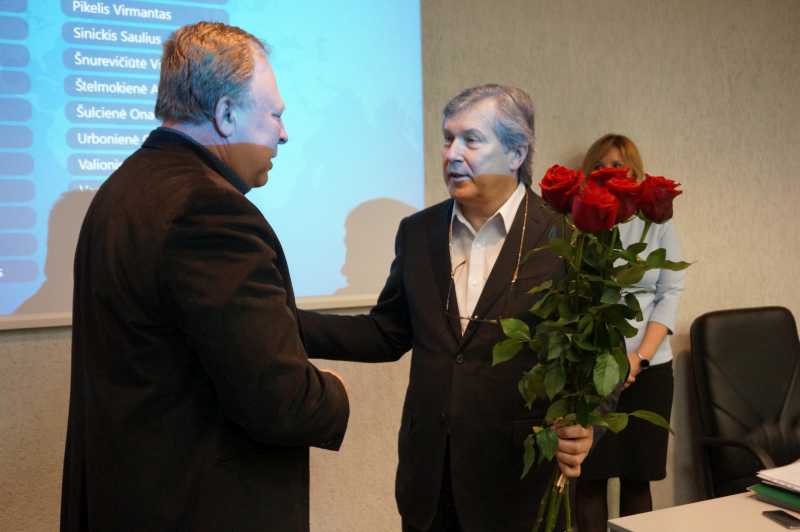 Nuotr. Meras S. Grinkevičius sveikina A. Počiulpą tapus rajono tarybos nariu2017 m. kovo 31 d. vykusiame Kėdainių rajono savivaldybės tarybos posėdyje naujas Kėdainių rajono savivaldybės tarybos narys Albinas Počiulpas viešai prisiekė gerbti ir vykdyti Lietuvos Respublikos Konstituciją ir įstatymus, sąžiningai atlikti visas savivaldybės tarybos nario pareigas ir susilaikyti nuo veiksmų, pažeidžiančių gyventojų teises ir viešuosius interesus.2017 m. rugsėjo 14  d. Lietuvos Respublikos Vyriausiosios rinkimų komisijos sprendimu Nr. Sp-158 savivaldybės tarybos nario Justino Kaminsko įgaliojimai buvo pripažinti nutrūkę prieš terminą, nes buvo nustatyta kad savivaldybės tarybos narys yra išvykęs nuolat gyventi už savivaldybės, kurioje jie buvo išrinktas, ribų.2017 m. rugsėjo 28 d. vykusiame Kėdainių rajono savivaldybės tarybos posėdyje nauja Kėdainių rajono savivaldybės tarybos narė Irena Staliorienė viešai prisiekė gerbti ir vykdyti Lietuvos Respublikos Konstituciją ir įstatymus, sąžiningai atlikti visas savivaldybės tarybos nario pareigas ir susilaikyti nuo veiksmų, pažeidžiančių gyventojų teises ir viešuosius interesus.Kėdainių rajono savivaldybės tarybos nariai atstovauja penkioms politinėms partijoms: Lietuvos Respublikos liberalų sąjūdžiui, Lietuvos valstiečių ir žaliųjų sąjungai, Lietuvos socialdemokratų partijai, Tėvynės sąjungai-Lietuvos krikščionims demokratams ir Darbo partijai.2. SAVIVALDYBĖS TARYBOS FRAKCIJOSLiberalų sąjūdžio frakcija:Steponas Navajauskas (frakcijos seniūnas), (Lietuvos Respublikos liberalų sąjūdis);Virmantas Pikelis (Lietuvos Respublikos liberalų sąjūdis);Saulius Sinickis (Lietuvos Respublikos liberalų sąjūdis);Vilma Šnurevičiūtė (Lietuvos Respublikos liberalų sąjūdis);Tomas Žalpys (Lietuvos Respublikos liberalų sąjūdis);Darbo partijos frakcija:Juozas Gaidamavičius (frakcijos vadovas), (Darbo partija);Stanislovas Blinstrubas (išrinktas pagal Darbo partijos sąrašą);Rimantas Diliūnas (Darbo partija);Indrė Fiodorova (Darbo partija);Virmantas Ivanauskas (išrinktas pagal Darbo partijos sąrašą);Dangiras Kačinskas (Darbo partija);Kęstutis Valionis (Darbo partija);Vygantas Vanagas (Darbo partija) Albinas Počiulpas (Darbo partija).Frakcija „Už žemę ir žmogų“:Adelė Štelmokienė (frakcijos seniūnė), (Lietuvos valstiečių ir žaliųjų sąjunga);Darius Petrauskas (frakcijos seniūnės pavaduotojas), (išrinktas pagal Lietuvos laisvės sąjungos (liberalai) sąrašą); Algimantas Kižauskas (Lietuvos valstiečių ir žaliųjų sąjunga).Tarybos narių grupė:Juozas Baniota (išrinktas pagal Darbo partijos sąrašą);Jūratė Judickienė (išrinkta pagal Lietuvos socialdemokratų partijos sąrašą);Antanas Mikalauskas (išrinktas pagal Darbo partijos sąrašą);Nijolė Naujokienė (išrinkta pagal Darbo partijos sąrašą);Rimgaudas Rimošaitis (Tėvynės sąjunga-Lietuvos krikščionys demokratai);Irena Staliorienė (išrinkta pagal Darbo partijos sąrašą);Ona Šulcienė (Tėvynės sąjunga-Lietuvos krikščionys demokratai);Olga Urbonienė (Lietuvos socialdemokratų partija).Viktoras Muntianas (išrinktas pagal Lietuvos Respublikos liberalų sąjūdžio sąrašą).3. SAVIVALDYBĖS TARYBOS KOMITETAI2017 m. balandžio 28 d. tarybos sprendimu Nr. TS-102 buvo pakeista Kaimo reikalų ir aplinkosaugos komitetų sudėtis, tarybos nario Albino Počiulpo pageidavimu jis tapo Kaimo reikalų ir aplinkosaugos komiteto nariu. 2017 m. lapkričio 24 d. tarybos sprendimu Nr. TS-227 buvo pakeista trijų komitetų sudėtis. Tarybos narės Irenos Staliorienės pageidavimu, ji tapo Sveikatos ir socialinės apsaugos komiteto nare. Tarybos narės Jūratės Judickienės pageidavimu, ji iš Sveikatos ir socialinės apsaugos komiteto perėjo dirbti į Ekonomikos ir biudžeto komitetą ir tapo šio komiteto nare. Tarybos nariui Justinui Kaminskui netekus mandato Švietimo ir kultūros komitete liko dirbti keturi tarybos nariai. Kėdainių rajono savivaldybės taryboje dirba šie tarybos komitetai:Kontrolės komitetas:1. Dangiras Kačinskas (pirmininkas);	                  2. Saulius Sinickis (pirmininko pavaduotojas);  3. Darius Petrauskas;		4. Olga Urbonienė.Ekonomikos ir biudžeto komitetas:1. Olga Urbonienė (pirmininkė);	2. Jūratė Judickienė (pirmininkės pavaduotoja);    3. Stanislovas Blinstrubas;4. Juozas Gaidamavičius;5. Dangiras Kačinskas;6. Viktoras Muntianas;7. Darius Petrauskas.Verslo ir ūkio komitetas:1. Virmantas Pikelis (pirmininkas);	                  2.  Juozas Baniota (pirmininko pavaduotojas);           3. Adelė Štelmokienė;		4. Rimantas Diliūnas.		           Kaimo reikalų ir aplinkosaugos komitetas:	     1. Saulius Sinickis (pirmininkas);	                  2. Rimgaudas Rimošaitis (pirmininko pavaduotojas);        3. Virmantas Ivanauskas;   4. Algimantas Kižauskas		           5. Kęstutis Valionis;	                 6. Vygantas Vanagas. Švietimo ir kultūros komitetas:	    1. Steponas Navajauskas (pirmininkas);	                  2. Tomas Žalpys (pirmininko pavaduotojas);           		3. Antanas Mikalauskas;		           4. Nijolė Naujokienė.	Sveikatos ir socialinės apsaugos komitetas:	          1. Ona Šulcienė (pirmininkė);	                  2. Vilma Šnurevičiūtė (pirmininkės pavaduotoja);           3. Indrė Fiodorova;		4. Irena Staliorienė.		           2017 metais įvyko 54 Kėdainių rajono savivaldybės tarybos komitetų posėdžiai, o  2016 metais įvyko 57. (1 pav.). Komitetų posėdžiai vykdavo prieš kiekvieną eilinį tarybos posėdį. Posėdžiuose buvo svarstomi tarybos posėdžio darbotvarkės klausimai, priimamos pastabos bei pasiūlymai, rekomendacijos dėl tarybos sprendimų projektų. Kai kurie tarybos komitetai svarbiais rajono klausimais buvo susirinkę ir kitu laiku.1 pav.  Kėdainių rajono savivaldybės tarybos komitetų posėdžiai 2017 metaisKėdainių miesto darnaus judumo plano parengimo komitetas buvo sudarytas atsižvelgiant į Darnaus judumo mieste planų rengimo gairių, patvirtintų Lietuvos Respublikos susisiekimo ministro 2015 m. kovo 13 d. įsakymu Nr. 3-108(1.5 E) „Dėl Darnaus judumo mieste planų rengimo gairių patvirtinimo“, 30 punktą ir patvirtintas 2016 m. gruodžio 30 d. tarybos posėdyje. Komitetas yra kolegialus  organas,  kurio   pagrindinis uždavinys – užtikrinti Kėdainių miesto darnaus judumo plano parengimą.2016 metais Kėdainių miesto darnaus judumo plano parengimo komitetas posėdžių neorganizavo.2017 m. įvyko 3 vienas iš jų buvo elektroninis komiteto posėdžiai:2017 sausio 19 d. buvo trumpai aptarta sunkiasvorių automobilių eismo intensyvumas J. Basanavičiaus, Šėtos, Kauno gatvėmis, dviračių takų infrastruktūra mieste, elektromobilių įkrovimo mieste prieigų įrengimas. 2017 m. gegužės 31 d. buvo svarstoma ir nutarta pritarti Kėdainių miesto darnaus judumo plano teminių dalių analizei, judumo mieste variantams (iki 2030 m.) ir veiksmų planui.2017 m. rugpjūčio 30 d. organizuotas elektroninis komiteto posėdis. Kurio metu buvo svarstomas vienas siūlymas.2017 m. lapkričio 24 d. buvo priimtas Kėdainių rajono savivaldybės tarybos sprendimas Nr. TS-180 ,,Dėl Kėdainių miesto darnaus judumo plano tvirtinimo“. 4. SAVIVALDYBĖS TARYBOS KOMITETŲ VEIKLA4.1. EKONOMIKOS IR BIUDŽETO KOMITETASEkonomikos ir biudžeto komitetas buvo sudarytas 2015 m. gegužės 15 d. tarybos sprendimu Nr. TS-96 (pakeitimas 2015-09-18 tarybos sprendimas Nr. TS-208). Komitetą sudaro šeši tarybos nariai, komitetui pirmininkavo O. Urbonienė, pavaduotojo pareigas ėjo D. Petrauskas.  Nuo 2017 metų gruodžio pirmininko pavaduotojos pareigas eina Jūratė Judickienė.Komiteto veiklos sritys yra biudžetas, ekonomika ir nekilnojamasis turtas. Svarbiausios komiteto veiklos kryptys – analizuoti ir svarstyti rajono savivaldybės biudžeto projektą, teikti išvadas ir pasiūlymus; analizuoti ir teikti išvadas dėl rajono biudžeto vykdymo, dėl lėšų į savivaldybės biudžetą surinkimo. Komitetas 2017 m. vasario d. ir 2017 m. vasario 9 d. posėdžiuose aktyviai diskutavo, analizavo ir teikė pasiūlymus dėl biudžeto projekto. 2017 m. vasario 9 d. pateikė išvadą dėl pritarimo Kėdainių rajono savivaldybės 2017 metų biudžeto projektui. 2017 m. vasario 17 d. tarybos sprendimu Nr. TS-1 buvo patvirtintas Kėdainių rajono savivaldybės 2017 m. biudžetas.2017 metais įvyko 11 komiteto posėdžių (2016 m. taip pat vienuolika ), kurių metu buvo svarstyti 264 klausimai, kai kuriuos svarbius klausimus komiteto nariai svarstė papildomai. Komiteto posėdžiuose buvo reikiamas kvorumas ir sprendimai buvo priimti teisėtai (1 lentelė).                        1 Lentelė. Ekonomikos ir biudžeto komiteto lankomumas 2017 metaisŽymėjimų paaiškinimai: „+“ dalyvavo,  „–“ nedalyvavo.Ekonomikos ir biudžeto komiteto posėdžius komiteto nariai lankė pakankamai aktyviai, aktyviausi buvo komiteto pirmininkė Olga Urbonienė ir Stanislovas Blinstrubas, kurie nepraleido 2017 metais vykusių komiteto posėdžių. Komitetas atsakingai priimdavo sprendimus, susijusius su nekilnojamojo turto ar nuomos mokesčio sumažinimu ir atleidimu, dėl rajono savivaldybės didžiausio leistino valstybės tarnautojų pareigybių ir darbuotojų, dirbančių pagal darbo sutartis ir gaunančių užmokestį iš savivaldybės biudžeto, skaičiaus. Priimdami svarbius sprendimus komiteto nariai pageidaudavo ir papildomos informacijos, kurią pateikdavo savivaldybės administracijos specialistai. Diskutuota ir dėl kitų aktualių rajonui klausimų: sveikatos, švietimo, socialinių reikalų, aplinkosaugos, turto valdymo ir strateginio planavimo.4.2. SVEIKATOS IR SOCIALINĖS APSAUGOS KOMITETASSveikatos ir socialinės apsaugos komitetas buvo sudarytas 2015 m. gegužės 15 d. tarybos sprendimu Nr. TS-96. Komitetą sudaro penki tarybos nariai, komitetui pirmininkavo O. Šulcienė, pavaduotojo pareigas ėjo J. Judickienė, nuo 2017 metų lapkričio mėnesio pirmininko pavaduotojo pareigas eina V. Šnurevičiūtė. Komiteto veiklos sritys yra sveikatos priežiūra ir socialiniai reikalai. Svarbiausi komiteto klausimai yra susiję su asmens sveikatos priežiūra, aplinkos apsauga, visuomenės sveikatos stiprinimu ir kt. 2017 metais buvo organizuota 10, įvyko 8 komiteto posėdžiai (2016 m. - dešimt), įvykusių posėdžių metu buvo svarstyti 206 klausimai. 2017 m. birželio 27 d. ir 2017 m. gruodžio 19 d. komiteto posėdžiuose nebuvo reikiamo kvorumo ir, atsižvelgiant į tai, komiteto posėdžiai neįvyko. Kituose komiteto posėdžiuose buvo reikiamas kvorumas ir sprendimai buvo priimti teisėtai (2 lentelė).2 Lentelė. Sveikatos ir socialinės apsaugos komiteto lankomumas 2017 metaisŽymėjimų paaiškinimai: „+“ dalyvavo,  „–“ nedalyvavo.Sveikatos ir socialinės apsaugos komiteto nariai posėdžius lankė pakankamai aktyviai, nuo 2017 m. gruodžio komiteto veikloje nedalyvavo Jūratė Judickienė, nes gruodžio mėn. pradėjo dirbti Ekonomikos ir biudžeto komitete. Komiteto narė Irena Staliorienė komitetų veikloje nedalyvavo laikotarpiu, kai buvo netekusi tarybos nario įgaliojimų, atgavusi įgaliojimus prisijungė prie Sveikatos ir socialinės apsaugos komiteto veiklos.  Priimdamos svarbius sprendimus komiteto narės pageidaudavo ir papildomos informacijos, kurią pateikdavo savivaldybės administracijos specialistai. Diskutuota ir dėl kitų aktualių rajonui klausimų: sveikatos, švietimo, socialinių reikalų, aplinkosaugos, turto valdymo ir strateginio planavimo.Kėdainių rajono savivaldybės Sveikatos ir socialinės apsaugos komiteto pirmininkė Ona Šulcienė ir jos pavaduotoja Jūratė Judickienė, Savivaldybės tarybos narys Rimantas Diliūnas,4.3. ŠVIETIMO IR KULTŪROS KOMITETASŠvietimo ir kultūros komitetas buvo sudarytas 2015 m. gegužės 15 d. tarybos sprendimu Nr. TS-96. Komitetą sudaro penki tarybos nariai, komitetui pirmininkavo S. Navajauskas, pavaduotojo pareigas ėjo T. Žalpys. 2017 metų rugsėjo mėnesį Justino Kaminsko įgaliojimams nutrūkus prieš terminą komiteto sudėtis sumažėjo ir komitete šiuo metu  dirba 4 nariai. Komiteto veiklos sritys yra švietimas, kultūra, sportas ir jaunimo reikalai. Komitetas atsakingai priimdavo sprendimus, susijusius su švietimo įstaigų tvarkos aprašų, nuostatų ir taisyklių pakeitimais, komisijų, susijusių su švietimu ir kultūra, sudarymu.2017 metais buvo organizuota 11, įvyko 10 komiteto posėdžių (2016 m. – dvylika), kurių metu buvo svarstyti 264 sprendimo projektai. Visuose komiteto posėdžiuose buvo reikiamas kvorumas ir atsižvelgiant į tai, sprendimai buvo priimti teisėtai, vienas komiteto posėdis neįvyko dėl kvorumo nebuvimo (3 lentelė).   3 Lentelė. Švietimo ir kultūros komiteto lankomumas 2017 metaisŽymėjimų paaiškinimai: „+“ dalyvavo,  „–“ nedalyvavo, ,,x“- tarybos nario įgaliojimų netekimas prieš terminą.Aktyviausiai Švietimo ir kultūros komiteto posėdžius lankė komiteto pirmininkas S. Navajauskas (nepraleido nei vieno komiteto posėdžio).  Justino Kaminsko įgaliojimai nutrūko prieš terminą, todėl nuo 2017 m. rugsėjo 14  d. tarybos narys komitetų veikloje nedalyvavo. Priimant svarbius sprendimus komiteto nariai pageidaudavo ir papildomos informacijos, kurią pateikdavo savivaldybės administracijos specialistai. Diskutuota ir dėl kitų aktualių rajonui klausimų: sveikatos, švietimo, socialinių reikalų, aplinkosaugos, turto valdymo ir strateginio planavimo.4.4. VERSLO IR ŪKIO KOMITETASVerslo ir ūkio komitetas buvo sudarytas 2015 m. gegužės 15 d. tarybos sprendimu Nr. TS-96. Komitetą sudaro keturi tarybos nariai, komitetui pirmininkavo V. Pikelis, pavaduotojos pareigas ėjo A. Štelmokienė, nuo 2017 m. lapkričio  mėnesio komiteto pavaduotojo pareigas eina J. Baniota.  Komiteto veiklos sritys yra verslas, statybos, komunalinis ūkis ir visuomeninis transportas, prekyba ir paslaugų tiekimas ir socialinės bei gamybinės infrastruktūros objektai.2017 metais įvyko 9 komiteto posėdžiai  (2016 m. − dešimt), kurių metu buvo svarstyti 264 sprendimo projektai. Verslo ir ūkio komiteto posėdžiai buvo jungtiniai, vyko kartu su Kaimo reikalų ir aplinkosaugos komitetu.  Visuose komiteto posėdžiuose buvo reikiamas kvorumas ir sprendimai buvo priimti teisėtai (4 lentelė).                        4 Lentelė. Verslo ir ūkio komiteto lankomumas 2017 metaisŽymėjimų paaiškinimai: „+“ dalyvavo,  „–“ nedalyvavo.Priimdami svarbius sprendimus komiteto nariai pageidaudavo ir papildomos informacijos, kurią pateikdavo savivaldybės administracijos specialistai. Diskutuota ir dėl kitų aktualių rajonui klausimų: sveikatos, švietimo, socialinių reikalų, aplinkosaugos, turto valdymo ir strateginio planavimo. 4.5. KAIMO REIKALŲ IR APLINKOSAUGOS KOMITETASKaimo reikalų ir aplinkosaugos komitetas buvo sudarytas 2015 m. gegužės 15 d. tarybos sprendimu Nr. TS-96. Komitetą sudaro šeši tarybos nariai, komitetui pirmininkavo A. Kižauskas, pavaduotojo pareigas ėjo S. Sinickis. 2017 m. lapkričio 22 d. komisijos pirmininku išrinktas S. Sinickis, o pavaduotojo pareigas perėmė R. Rimošaitis. Komiteto veiklos sritys yra kaimo reikalai, aplinkos apsauga, žemės ūkis ir melioracija.2017 metais įvyko 9 komiteto posėdžiai (2016 m. – dešimt), kurių metu buvo svarstyti 264 sprendimų projektai. Visi komiteto posėdžiai vyko bendrai su Verslo ir ūkio komitetu.  Komiteto posėdžiuose buvo reikiamas kvorumas ir sprendimai buvo priimti teisėtai (5 lentelė).        5 Lentelė. Kaimo reikalų ir aplinkosaugos komiteto lankomumas 2017 metaisŽymėjimų paaiškinimai: „+“ dalyvavo,  „–“ nedalyvavo, ,,x“- neturėjo tarybos nario įgaliojimų.Aktyviausiai Kaimo reikalų ir aplinkosaugos komiteto posėdžius lankė komiteto narys V. Vanagas, kuris nepraleido nė vieno komiteto posėdžio. Komitetui pirmininkavo A. Kižauskas, nuo 2017 m. lapkričio 22 d. komisijos pirmininku išrinktas S. Sinickis, o pavaduotojo pareigas perėmė R. Rimošaitis. Priimdami svarbius sprendimus komiteto nariai pageidaudavo ir papildomos informacijos, kurią pateikdavo savivaldybės administracijos specialistai. Diskutuota ir dėl kitų aktualių rajonui klausimų: sveikatos, švietimo, socialinių reikalų, aplinkosaugos, turto valdymo ir strateginio planavimo.4.6. KONTROLĖS KOMITETASKontrolės komitetas buvo sudarytas 2015 m. liepos 3 d. tarybos sprendimu Nr. TS-138. 2015 m. rugsėjo 18 d. tarybos sprendimu Nr. TS-209 ir. gruodžio 30 d. tarybos sprendimu                    Nr. TS-311 buvo pakeista Kontrolės komiteto sudėtis. 2016 m. kovo 25 d. tarybos sprendimu Nr. TS-113 sudarytas naujas Kontrolės komitetas. Komitetą sudaro keturi tarybos nariai, komitetui pirmininkauja D. Kačinskas, pavaduotojo pareigas eina S. Sinickis. 2017 m. vyko penki Kontrolės komiteto posėdžiai. Du organizuoti posėdžiai neįvyko nesusidarius kvorumui. Kontrolės komiteto nariai yra kartu ir šakinių tarybos komitetų nariai, todėl savivaldybės tarybos darbotvarkių klausimai Kontrolės komitete nebuvo svarstomi. Visuose komiteto posėdžiuose buvo reikiamas kvorumas ir atsižvelgiant į tai, sprendimai buvo priimti teisėtai (6 lentelė). 6 lentelė. Kontrolės komiteto narių lankomumas 2017 metaisŽymėjimų paaiškinimai: „+“ dalyvavo,  „–“ nedalyvavo.	Komiteto nariai posėdžių metu svarstė  Kėdainių rajono savivaldybės Kontrolės ir audito tarnybos ir savivaldybės kontrolieriaus 2016 metų veiklos ataskaitą ir jai pritarė. Buvo svarstytas rajono Savivaldybės kontrolės ir audito tarnybos  atliktų auditų ataskaitų rekomendacijų įgyvendinimas. Svarstyta ir Investicijų programos vykdymo kontrolė, išklausyta informacija. Pateikti pastebėjimai ir rekomendacijos administracijai.Savivaldybės kontrolierė Z. Valiauskienė komitetui pristatė 2018 m. Kontrolės ir audito tarnybos veiklos plano projektą, numatomus skirti asignavimus, planas komitete svarstytas ir jam pritarta. Komitete buvo svarstoma, kaip vykdomas rajono savivaldybės kontrolės ir audito tarnybos veiklos planas, buvo parengtas Kontrolės komiteto 2017 m. veiklos ataskaitos projektas. Svarstyta Kelių programos vykdymo kontrolė. Aktyviausiai komiteto posėdžius lankė komiteto pirmininkas D. Kačinskas ir komiteto narė O. Urbonienė.  5. SAVIVALDYBĖS TARYBOS POSĖDŽIAI IR SPRENDIMAIPer 2017 metus įvyko 8 tarybos posėdžiai ir buvo užregistruoti 264 sprendimų projektai (3 pav.), iš jų:7 (septyni) sprendimo projektai buvo atidėti:	2 sprendimo projektai buvo atidėti 2017 m. vasario 17 d. tarybos posėdyje,  „Dėl Kėdainių rajono savivaldybės nevyriausybinių organizacijų tarybos sudarymo ir jos nuostatų tvirtinimo“ (pakeistas projektas buvo priimtas 2017 kovo 31 d.).,,Dėl Kelių priežiūros ir plėtros programos finansavimo lėšų, skirtų Kėdainių rajono savivaldybės kaimiškųjų seniūnijų vietinės reikšmės keliams (gatvėms) tiesti, rekonstruoti, taisyti (remontuoti), skirstymo tvarkos aprašo patvirinimo“ (2017 m. kovo 31 d. posėdyje buvo priimtas alternatyvus sprendimo projektas Nr. TS-70).2 sprendimo projektai, kurie turėjo būti svarstomi alternatyviai (kaip vienas klausimas) buvo atidėti 2017 m. balandžio 28 d. tarybos posėdyje: Dėl Kėdainių rajono savivaldybės tarybos 2016 m. balandžio 29 d. sprendimo         Nr. TS-126 ,,Dėl Kėdainių miesto ir kitų gyvenamųjų vietovių tvarkymo ir švaros taisyklių patvirtinimo“ pakeitimo.3 sprendimo projektai buvo atidėti 2017 m. gruodžio 22 d. tarybos posėdyje, Dėl patalpų perdavimo asociacijai ,,Akademijos bandruomenė“.Dėl metinės vietinės rinkliavos už komunalinių atliekų surinkimą ir tvarkymą iš atliekų turėtojų lengvatų taikymo tvarkos aprašo patvirtinimo.Dėl Kėdainių rajono savivaldybės metinės vietinės rinkliavos už komunalinių atliekų surinkimą ir tvarkymą nuostatų tvirtinimo.3 (trys) spendimo projektai buvo neįtraukti į darbotvarkę: Dėl Kėdainių rajono savivaldybės tarybos 2012 m spalio 26 d. sprendimo Nr. TS-311 ,,Dėl triukšmo prevencijos Kėdainių rajono savivaldybės viešosiose vietose taisyklių ir triukšmo savivaldybės teritorijoje rodiklių patvirtinimo“ pakeitimo.Dėl Kėdainių rajono savivaldybės tarybos 2012 m spalio 26 d. sprendimo Nr. TS-312 ,,Dėl tyliųjų zonų nustatymo ir triukšmo rodiklių patvirtinimo Kėdainių rajono savivaldybėje“ pakeitimo.Dėl vietos gyventojų apklausos rezultatų.1 (vienam) sprendimo projektui buvo nepritarta (2017 lapkričio 24 d. Tarybos posėdyje sprendimo projektui ,,Dėl Kėdainių rajono savivaldybės tarybos 2017 m. vasario 17 d. sprendimo Nr. TS-4 „Dėl atlyginimo dydžio už pailgintos dienos grupės Kėdainių rajono savivaldybės ugdymo įstaigose lankymą nustatymo“ pakeitimo“).1 (vienas) sprendimo projektas buvo nepriimtas, nes buvo balsuojama alternatyviai pasirenkant iš dviejų sprendimo projektų („Dėl Kelių priežiūros ir plėtros programos finansavimo lėšų, skirtų Kėdainių rajono savivaldybės kaimiškųjų seniūnijų vietinės reikšmės keliams (gatvėms) tiesti, rekonstruoti, taisyti (remontuoti), skirstymo tvarkos aprašo patvirtinimo“). 2017 m. vasario 17 d. rajono tarybos posėdyje vienas iš svarbiausių klausimų buvo 2017 metų Kėdainių rajono savivaldybės biudžeto patvirtinimas. Patvirtinus 2017 m. biudžetą daugiau lėšų numatyta ir investicijoms, ir švietimui, ir sveikatos apsaugai bei infrastruktūros gerinimui. Patvirtinus rajono biudžetą beveik dvigubai didėja investicijų programos lėšos. Šiame rajono tarybos posėdyje tarybos nariai priėmė ir kitus svarbius sprendimus – patvirtinta 2017 m. viešųjų darbų programa ir sąrašas, pakeisti du tvarkos aprašai ir patvirtinti du nauji. Taip pat patvirtinti Kėdainių bendruomenės socialinio centro ir Kėdainių pagalbos šeimai cento nuostatai. Nustatytos kultūros centrų teikiamų paslaugų kainos.2017 m. kovo 31 d. rajono tarybos posėdyje buvo patvirtinta savivaldybės tarybos 2016 metų veiklos ataskaita. Buvo pritarta Kėdainių rajono savivaldybės Administracijos direktoriaus, Mero, biudžetinių įstaigų ir Kėdainių rajono savivaldybės kontroliuojamų įmonių vadovų ataskaitoms. 2017 m. balandžio 28 d. rajono tarybos pasėdyje patvirtintas Kėdainių rajono savivaldybės seniūnančių rinkimų  organizavimo tvarkos aprašas, patvirtinta strateginio veiklos plano 2016 m. įgyvendinimo ataskaita, pritarta projektų daliniam finansavimui. Posėdžio metu patvirtintas 2017 m. kelių priežiūros ir plėtros programos objektų sąrašas, suteikta parama smulkiajam verslui.2017 m. gegužės 26 d. patvirtino Kėdainių rajono savivaldybės administracijos struktūros pakeitimus. Buvo pakeista Etikos komisijos sudėtis, komisijos pirmininku tapo V. Vanagas.2017 m. birželio 30 d.  patvirtintas Kėdainių rajono savivaldybės konsoliduotųjų finansinių ataskaitų rinkinys. Patvirtintas biudžeto pakeitimas. Patvirtintas administracijos struktūros pakeitimas. Pritarta bendradarbiavimui su Gruzijos Telavio miesto savivaldybe. 2017 m. rugsėjo 28 d. rajono tarybos posėdyje tarybos nariai pritarė Kėdainių rajono savivaldybės 2017-2019 strateginio veiklos plano pakeitimui. Patvirtino Kėdainių krašto kultūros premijos konkurso nuostatus, patvirtino Kėdainių rajono savivaldybės gyventojų telkimo visuomenei naudingai veiklai atlikti tvarkos aprašą. Pritarė paramos suteikimui iš rajono savivaldybės smulkiojo verslo rėmimo fondo. 2017 m. lapkričio 24  d. rajono tarybos pasėdyje tarybos nariai nepritarė sprendimo projektui ,,Dėl Kėdainių rajono savivaldybės tarybos 2017 m. vasario 17 d. sprendimo Nr. TS-4 „Dėl atlyginimo dydžio už pailgintos dienos grupės Kėdainių rajono savivaldybės ugdymo įstaigose lankymą nustatymo“ pakeitimo. Patvirtino Kėdainių miesto darnaus judumo planą, pritarė projektų daliniam finansavimui. Svarstė žemės mokesčių lengvatas, pritarė biudžetinių įstaigų teikiamų paslaugų kainų nustatymui. Šio posėdžio metu buvo pakeista trijų komitetų sudėtis.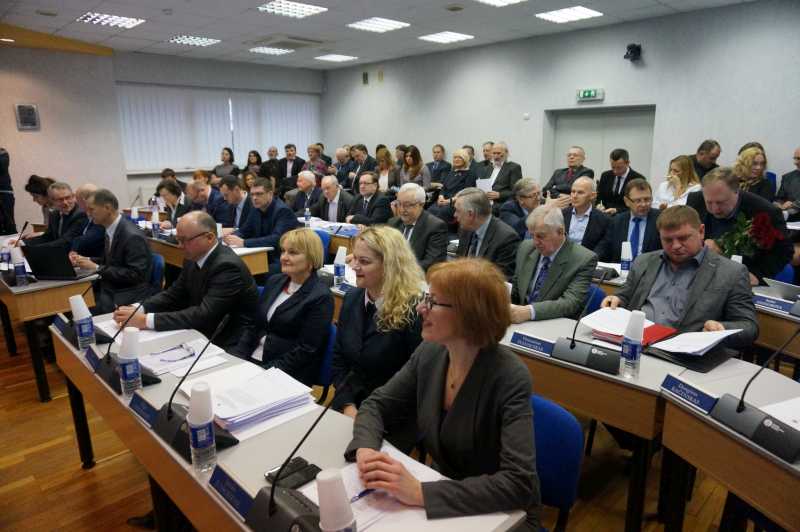 Nuotr. Kėdainių rajono savivaldybės tarybos nariai Tarybos posėdžio metu2017 m. gruodžio 22 d. rajono tarybos pasėdyje buvo atidėtas trijų klausimų svarstymas. Buvo patvirtintas Priėmimo į Kėdainių rajono savivaldybės bendrojo ugdymo mokyklas tvarkos aprašas, Gabių mokinių skatinimo tvarkos aprašas. Pritarta biudžeto pakeitimui, patvirtintas Kėdainių rajono savivaldybės biudžeto sudarymo ir vykdymo tvarkos aprašas. Patvirtinti Rajono savivaldybės seniūnijų seniūnaitijų seniūnaičių sueigos nuostatai. 2 pav.  Kėdainių rajono savivaldybės tarybos priimti sprendimai 2016 ir 2017 metais.3 pav.  Kėdainių rajono savivaldybės tarybos sprendimų projektai ir priimti sprendimai 2016 metais2017 metais Kėdainių rajono savivaldybės taryba daugiausiai sprendimų priėmė statybos ir turto klausimais, taip pat didelė dalis svarstytų ir priimtų sprendimų organizaciniais klausimais. 4 pav.  Kėdainių rajono savivaldybės tarybos priimti sprendimai 2015 – 2016 metais.2017 metais buvo atlikta 100 antikorupcinių Kėdainių rajono savivaldybės tarybos sprendimų projektų vertinimų, pažeidimų nebuvo nustatyta. Teisės aktų registre buvo užregistruota ir paskelbta 110 Kėdainių rajono savivaldybės tarybos priimtų norminių sprendimų (7 lentelė). Pagal Kėdainių rajono savivaldybės 2015–2016 metų administracinės naštos mažinimo priemonių planą, kuris buvo patvirtintas 2015 metų vasario 13 d. Kėdainių rajono savivaldybės tarybos sprendimu TS-21, teisės aktuose numatytų tikslų buvo siekta kuo mažesnėmis laiko sąnaudomis bei finansinėmis išlaidomis, užtikrinta administracinės naštos stebėsena, viešumas ir prevencija. Tarybos nariai sprendimų projektus nagrinėdavo jiems įteiktuose kompiuteriuose, nes yra atsisakyta sprendimų projektų spausdinimo. Tarybos posėdžių eiga, balsavimas, diskusijos taip pat buvo valdomi elektroninėje sistemoje.   7 Lentelė. Kėdainių rajono savivaldybės tarybos svarstyti sprendimų projektai ir priimti sprendimai 2016 ir 2017 metais2017 metų vasario 12 d. tarybos posėdyje buvo patvirtintas Kėdainių rajono savivaldybės 2016 metų biudžetas, iki metų pabaigos jis buvo tikslintas devynis kartus. Per 2016 metus Kėdainių rajono savivaldybės taryba savo sprendimais patvirtino 7 naujas programas, 4 planus, 10 nuostatų, 8 tvarkos aprašus, 2 taisykles, patvirtino 7 ataskaitas ir pritarė 11 ataskaitų ir t.t.PROGRAMOS:Patvirtinta Kėdainių rajono savivaldybės aplinkos apsaugos rėmimo specialiosios programa 2016 m. Priemonių vykdymo ataskaitos patvirtinimo (2017 vasario 17 d. tarybos posėdyje); Patvirtinta Kėdainių rajono savivaldybės viešųjų darbų 2017 metų programa (2017 vasario 17 d. tarybos posėdyje).Patvirtinta Kėdainių rajono savivaldybės tarybos kontrolės komiteto 2017 metų veiklos programa (2017 vasario 17 d. tarybos posėdyje);Patvirtinta programa dėl kelių priežiūros ir plėtros programos finansavimo lėšų skirstymo ir naudojimo (2017 m. kovo 31 d. tarybos podėdyje);Pakeista Kauno regiono integruotos teritorijų vystymo programa (2017 balandžio 28 d. tarybos posėdyje);Patvirtinta Kėdainių rajono savivaldybės užimtumo didinimo 2017 metų programa (2017 m. birželio 30 d. tarybos posėdyje);Pakeista Kauno regiono integruotos teritorijų vystymo programa (2017-11-24 tarybos posėdyje).PLANAI:Patvirtintas Kėdainių rajono savivaldybės 2017 m. socialinių paslaugų planas (2017-03-31 tarybos posėdyje);Patvirtintas Kėdainių miesto darnaus judumo planas (2017-11-24 tarybos posėdyje);Pakeistas vaikų globos sistemos pertvarkos Kėdainių rajono savivaldybėje 2016-2020 metų veiksmų planas (2017-12-22 tarybos posėdyje);NUOSTATAI:Dėl Kėdainių rajono savivaldybės jaunimo reikalų tarybos nuostatų tvirtinimo (2017-02-17 tarybos posėdyje)Dėl Kėdainių bendruomenės socialinio centro nuostatų patvirtinimo (2017-02-17 tarybos posėdyje) Dėl Kėdainių pagalbos šeimai centro nuostatų patvirtinimo (2017-02-17 tarybos posėdyje)Dėl nevyriausybinių organizacijų tarybos nuostatų tvirtinimo (2017-03-31 tarybos posėdyje)Pakeisti Kėdainių rajono savivaldybės bendruomenės vaiko teisių apsaugos  tarybos sudarymo nuostatai (2017-05-26 tarybos posėdyje);Patvirtinti Kėdainių lopšelio-darželio ,,Vaikystė“ nuostatai (2017-06-30 tarybos posėdyje);Patvirtinti Kėdainių lopšelio- darželio ,,Puriena“ nuostatai (2017-06-30 tarybos posėdyje);Patvirtinti Kėdainių krašto kultūros premijos nuostatai (2017-09-28 tarybos posėdyje);Pakeisti Kėdainių rajono savivaldybės Mokesčių lengvatų  svarstymo komisijos sudarymo ir veiklos nuostatai (2017-11-24 tarybos posėdyje);Patvirtinti Kėdainių rajono savivaldybės seniūnijų seniūnaitijų seniūnaičių sueigos nuostatai (2017-12-22 tarybos posėdyje).TVARKOS APRAŠAI IR TAISYKLĖS:Patvirtintas Kėdainių rajono savivaldybės mokinio krepšelio lėšų paskirstymo ir naudojimo tvarkos aprašas (2017-02-17 tarybos posėdyje);Patvirtintas Mokinių maitinimo organizavimo Kėdainių rajono savivaldybės ugdymo įstaigose, kuriose maistą ruošia   įstaigų darbuotojai, tvarkos aprašas (2017-02-17 tarybos posėdyje);Patvirtintas Kėdainių rajono savivaldybės neformaliojo vaikų švietimo lėšų skyrimo ir naudojimo tvarkos aprašas (2017-02-17 tarybos posėdyje);Pakeistas Kėdainių rajono savivaldybės tarybos mokėjimo už socialines paslaugas tvarkos aprašas (2017-02-17 tarybos posėdyje);Patvirtintas Kėdainių rajono savivaldybės biudžetinių įstaigų vadovų darbo apmokėjimo tvarkos aprašas (2017-03-31 tarybos posėdyje);Pakeistas Kėdainių rajono savivaldybės tarybos įsipareigojimo išklausyti bendradarbiavimo su vaikais tobulinimo kursus Kėdainių  švietimo pagalbos tarnyboje tavrkos aprašas (2017-03-31 tarybos posėdyje);Patvirtintas Kėdainių rajono savivaldybės seniūnaičių rinkimų organizavimo tvarkos aprašas (2017-04-28 tarybos posėdyje); Patvirtintas Kėdainių rajono savivaldybės valstybinės žemės nuomos mokesčio administravimo tvarkos aprašas (2017-05-26 tarybos posėdyje);Pakeistas  Kėdainių rajono savivaldybės socialinio darbo su socialinės rizikos šeimomis tvarkos aprašas (2017-06-30 tarybos posėdyje);Pakeistas Kėdainių rajono savivaldybės pagalbos į namus paslaugų teikimo tvarkos aprašas (2017-06-30 tarybos posėdyje);Patvirtintas nevyrausybinių organizacijų ir bendruomenės veiklos stiprinimo 2017-2019 metų veiksmų plano įgyvendinimo 2.3 priemonei ,,Remti bendruomeninę veiklą savivaldybėse“ įgyvendinti Kėdainių rajono savivaldybėje lėšų skyrimo ir naudojimo tvarkos aprašas (2017-06-30 tarybos posėdyje);Pakeistas Kėdainių rajono savivaldybės strateginio planavimo Kėdainių rajono savivaldybėje organizavimo tvarkos aprašas (2017-09-28 tarybos posėdyje);Patvirtintas Kėdainių rajono savivaldybės gyventojų telkimo visuomenei naudingai veiklai atlikti tvarkos aprašas (2017-09-28 tarybos posėdyje);Pakeistas Kėdainių rajono savivaldybės Rašytinių leidimų laidoti Kėdainių rajono savivaldybės viešosiose kapinėse išdavimo tvarkos aprašas, Laidojimo ir kapinių lankymo Kėdainių rajono savivaldybės viešosiose kapinėse tvarkos aprašas, Tolesnio laidojimo Kėdainių rajono savivaldybėje esančiose pripažintose neprižiūrimose kapavietėse tvarkos ir sąlygų aprašas (2017-09-28 tarybos posėdyje);Pakeistas Kėdainių rajono savivaldybės strateginio planavimo Kėdainių rajono savivaldybėje tvarkos aprašas (2017-11-24 tarybos posėdyje);Patvirtintas  priėmimo į  Kėdainių rajono savivaldybės bendrojo ugdymo mokyklos tvarkos aprašas (2017-12-22 tarybos posėdyje);Patvirtintas Kėdainių rajono savivaldybės biudžeto sudarymo ir vykdymo tvarkos aprašas (2017-12-22 tarybos posėdyje); Patvirtintas budinčio globotojo veiklos organizavimo Kėdainių rajono savivaldybėje tvarkos aprašas (2017-12-22 tarybos posėdyje).Tarybos bei komitetų posėdžiuose dalyvavo ne tik savivaldybės administracijos darbuotojai, bet ir kviesti asmenys – švietimo, kultūros, sveikatos apsaugos, sporto, socialinių įstaigų bei organizacijų, pramonės, verslo įmonių atstovai. Jų išsakyta nuomonė buvo svarbi svarstant aktualius klausimus ir priimant sprendimus. Apie tarybos posėdžių sušaukimą, darbotvarkę, parengtus sprendimų projektus, priimtus sprendimus gyventojai nuolat informuojami ne tik vietinėje spaudoje, bet ir savivaldybės interneto svetainėje (www.kedainiai.lt). Gyventojai taip pat turi galimybę stebėti tiesiogines tarybos posėdžių transliacijas. Aktyviausiai tarybos posėdžius lankė ir nei vieno posėdžio nepraleido rajono savivaldybės meras Saulius Grinkevičius ir dešimt tarybos narių: Stanislovas Blinstrubas, Juozas Gaidamavičius, Indrė Fiodorova, Saulius Sinickis, Ona Šulcienė, Vygantas Vanagas ir Tomas Žalpys (8 lentelė). 8 Lentelė. Tarybos posėdžių lankomumas 2017 metais Žymėjimų paaiškinimai: „+“ dalyvavo,  „–“ nedalyvavo, ,,x“ tarybos nario įgaliojimų nebūvimas. Tarybos nariai aktyviai dalyvavo ne tik tarybos, komitetų, bet ir komisijų, atskirų tarybų, darbo grupių veikloje. Tarybas ir komisijas sudaro tarybos nariai, valstybės tarnautojai, gyvenamųjų vietovių bendruomenių ir bendruomeninių organizacijų atstovai, kiti savivaldybės bendruomenės nariai. Tarybos sprendimais yra sudarytos 19 komisijų ir 8 tarybos atskiriems klausimams nagrinėti. 6. SAVIVALDYBĖS TARYBOS SPRENDIMAIS SUDARYTŲ KOMISIJŲ VEIKLA2017 metais dirbo 21 komisija, sudaryta Kėdainių rajono savivaldybės tarybos sprendimais. 2 komisijos 2017 metų eigoje tarybos sprendimu buvo panaikintos, todėl  metų pabaigoje dirbo 19 komisijų :(Taryba 2017 m. rugsėjo 28 d. sprendimu Nr. TS-153 patvirtino Krašto kultūros premijos konkurso nuostatus ir pripažino netekusiu galios Kėdainių rajono savivaldybės tarybos 1999 m. kovo 26 d. sprendimą Nr. 45 „Dėl Kėdainių krašto Kultūros premijos įsteigimo“ su visais jo pakeitimais ir papildymais. Taip pat buvo priimtas sprendimas „Dėl Kėdainių rajono savivaldybės visuomeninės administracinių ginčų komisijos sudarymo“ sprendimas buvo pripažintas netekusiu galios 2017 m. gruodžio 22 d. tarybos sprendimu Nr. TS-252).Peticijų komisija. Komisija sudaryta 2015 m. liepos 3 d. tarybos sprendimu Nr. TS-139. Komisijos pirmininkas yra tarybos narys, Kaimo reikalų ir aplinkosaugos komiteto pirmininko pavaduotojas ir Kontrolės komiteto pirmininko pavaduotojas S. Sinickis, komisiją sudaro penki asmenys, iš jų komisijoje dirba ir tarybos narė I. Fiodorova. Peticijų komisija sprendžia piliečių kreipimųsi pripažinimo peticijomis bei peticijų priėmimo nagrinėti klausimus, juos nagrinėja ir teikia išvadas. 2017 metais Peticijų komisija prašymų negavo ir posėdžių neorganizavo.Etikos komisija. Komisija sudaryta 2015 m. liepos 3 d. tarybos sprendimu Nr.TS-171. Komisijos pirmininkas yra tarybos narys, Kaimo reikalų ir aplinkosaugos komiteto narys V. Vanagas, komisiją sudaro devyni asmenys, iš jų komisijoje dirba penki tarybos nariai: O. Šulcienė, J. Judickienė, V. Šnurevičiūtė, S. Navajauskas ir A. Kižauskas. Komisijos paskirtis yra įgyvendinti konstitucinį valdžios įstaigų tarnavimo žmonėms principą, plėtoti demokratinį valdymą, didinti visuomenės pasitikėjimą savivaldybių institucijomis, skatinti valstybės politikų ir kandidatų į valstybės politikus atsakomybę už savo veiklą ir atskaitomybę visuomenei.2017 metais vyko 2 komisijos posėdžiai, kurių metu buvo svarstomi trys skundai. 2017 m. rugpjūčio 10 d. buvo įvertinta pateikta informacija. Išklausiusi komisijos narių pasisakymus, apklaususi politiką, kurio elgesys tiriamas, ir vadovaudamasi Lietuvos Respublikos valstybės politikų elgesio kodekso 9 straipsnio 1 dalies 5 punktu ir Komisijos nuostatų 37.5 punktu, komisija nusprendė rekomenduoti Kėdainių rajono savivaldybės nariui viešai atsiprašyti.2017 m. spalio 17 d.  svarstyti du skundai. Buvo įvertinta pateikta informacija. Išklausiusi komisijos narių pasisakymus, apklaususi politiką, kurio elgesys tiriamas, ir vadovaudamasi Lietuvos Respublikos valstybės politikų elgesio kodekso 7 straipsnio 1 dalies 1puktu ir Kėdainių rajono savivaldybės Etikos komisijos nuostatų 23.1 punktu, komisija nusprendė įpareigoti tarybos narį pateikti rašytinį paaiškinimą dėl savo elgesio. Antru klausimu svarstytas skundas buvo įvertintas ir komisija nusprendė nepradėti tyrimo. Visuomeninė administracinių ginčų komisija. Komisija sudaryta 2015 m. liepos 3 d. tarybos sprendimu Nr. TS-140. Komisijos pirmininkas yra tarybos narys, Kaimo reikalų ir aplinkosaugos komiteto pirmininko pavaduotojas ir Kontrolės komiteto pirmininko pavaduotojas S. Sinickis, komisiją sudaro penki asmenys. Visuomeninė administracinių ginčų komisija ikiteismine tvarka nagrinėja asmenų skundus dėl savivaldybių viešojo administravimo subjektų priimtų individualių administracinių aktų arba savivaldybių tarnautojų veiksmų (neveikimo). 2017 metais komisija svarstė 2 skundus ir abu skundus komisija nusprendė atmesti. 2017 m. gruodžio mėn. sprendimas „Dėl Kėdainių rajono savivaldybės visuomeninės administracinių ginčų komisijos sudarymo“ buvo pripažintas netekusiu galios 2017 m. gruodžio 22 d. tarybos sprendimu Nr. TS-252. Antikorupcijos komisija. Komisija sudaryta 2015 m. liepos 3 d. tarybos sprendimu Nr. TS-172. Komisijos pirmininkas yra tarybos narys, Verslo ir ūkio komiteto narys R. Diliūnas, komisiją sudaro dvylika asmenų, iš jų komisijoje dirba penki tarybos nariai: O. Urbonienė, V. Šnurevičiūtė, V. Pikelis, A. Kižauskas ir R. Rimošaitis.Komisija yra skirta vykdyti korupcijos prevenciją ir kontrolę savivaldybės veiklos srityje. 2017 m. buvo atlikta 100 antikorupcinių Kėdainių rajono savivaldybės tarybos sprendimų projektų vertinimų (2016 m. – 70 vertinimų). Visi sprendimų projektai atitiko keliamus reikalavimus, tikrinant pažeidimų nebuvo nustatyta.Gabių mokinių rėmimo komisija. Kėdainių rajono savivaldybės tarybos 2015 m. gegužės 29 d. sprendimu Nr. TS-109 buvo sudaryta Gabių mokinių rėmimo komisija iš šešių asmenų. Komisijoje dirba du savivaldybės tarybos nariai: S. Navajauskas, komisijos pirmininkas, ir N. Naujokienė. Komisijos tikslas yra įvertinti ir remti gabius Kėdainių rajono savivaldybės mokyklose besimokančius mokinius, per vienus mokslo metus pasiekusius puikių rezultatų akademinėje, meno, technikos ir sporto veiklose. 2017 m. komisija į posėdžius rinkosi du kartus, posėdžių metu nutarta: - skirti piniginius prizus 16 abiturientų (9 – už pasiekimus šalies akademinės srities olimpiadose, 7 – už pasiekimus šalies ir tarptautinėse sporto varžybose); - skirti vykimo į šalies olimpiadas kelionės išlaidoms apmokėti 989,46 Eur;- skirti piniginius prizus 112 mokinių (pretendentai pasiskirstė pagal sritis: 36 akademinės, 24 meno ir 52 sporto).2017 m. gruodžio mėnesį Kėdainių kultūros centre vyko tradicinė Savivaldybės gabiausių ir daugiausiai 2016–2017 m. m. pasiekusių mokinių pagerbimo šventė. Iš viso 2017 m. už pasiekimus mokslo, meno ir sporto srityse apdovanoti 128 mokiniai ir 70 mokytojų bei trenerių (2015 m. piniginiai prizai paskirti 120 mokinių, mokinius mokė ir konsultavo 63 mokytojai ir treneriai, 2016 m. piniginiai prizai paskirti 134 mokiniams, mokinius mokė ir konsultavo 59 mokytojai ir treneriai).Vienkartinės piniginės socialinės paramos ir kompensacijų skyrimo komisija. Vienkartinės piniginės socialinės paramos ir kompensacijų skyrimo komisija savo veikloje vadovavosi Vienkartinės piniginės socialinės paramos skyrimo tvarka, patvirtinta Kėdainių rajono savivaldybės tarybos  2012 m. gruodžio 7 d. sprendimu Nr. TS-341 „Dėl vienkartinės piniginės socialinės paramos skyrimo tvarkos aprašo tvirtinimo“. Komisiją sudaro 7 nariai, kurios sudėtį tvirtina Kėdainių rajono savivaldybės taryba. Nuo 2017 m. sausio 2 d. iki 2017 m. gruodžio 31 d. įvyko 7 komisijos posėdžiai, kurių metu išnagrinėtas 151 prašymas. Kėdainių rajono savivaldybės Narkotikų kontrolės komisija. Komisija sudaryta 2015 m. gegužės 29 d. tarybos sprendimu Nr. TS-115. Komisijos pirmininkė yra tarybos narė, Sveikatos ir socialinės apsaugos komiteto pirmininkė O. Šulcienė, komisiją sudaro keturiolika asmenų, iš jų komisijoje dirba du tarybos nariai: I. Fiodorova ir V. Pikelis. Pagrindinis komisijos uždavinys yra vykdant valstybės narkotikų kontrolės ir narkomanijos prevencijos politiką, koordinuoti narkotikų kontrolės ir narkomanijos prevencijos veiksmus savivaldybės teritorijoje.2017 metais įvyko 2 Narkotikų kontrolės komisijos pasėdžiai. 2017 m. kovo 17 d. posėdyje dalyvavo 11 komisijos narių.  Darbotvarkėje buvo šie klausimai: 1. Dėl priklausomybių ligų situacijos Kėdainių rajone;2. Dėl licencijų verstis mažmenine prekyba alkoholiniais gėrimais tvarkos.       VšĮ Kėdainių PSPC psichikos sveikatos įskaitoje yra 1 343 asmenys, piktnaudžiaujantys alkoholiu, 45 narkotinėmis medžiagomis. Dėl alkoholinių psichozių gydėsi 17 asmenų.     Komisijos posėdžio metu nutarta ir toliau gauti informaciją iš Psichikos sveikatos skyriaus, skleisti informaciją apie alkoholio ir narkotinių medžiagų žalą visuomenei.        Kėdainių rajono savivaldybėje išduota 312 licencijų verstis mažmenine prekyba alkoholiniais gėrimais. Nutarta, kad būtina gauti informaciją iš Policijos komisariato, Valstybinės maisto ir veterinarijos tarnybos apie pažeidimus prekiaujant alkoholiniais gėrimais ir imtis priemonių dėl licencijos panaikinimo.       Komisijos posėdžio metu buvo nutarta peržiūrėti Kėdainių rajono savivaldybės Priklausomybę sukeliančių medžiagų vartojimo mažinimo ir prevencijos priemonių planą iki 2018 metų balandžio mėnesio.2017 m. lapkričio 23 d. posėdyje dalyvavo 9 komisijos nariai.Komisijos posėdžio metu buvo susipažinta su narkotikų, tabako ir alkoholio kontrolės departamento naujienomis.Narkotikų, tabako ir alkoholio kontrolės departamentas informuoja, kad nuo 2018 metų sausio 1 d. įsigalioja LR seimo priimto Alkoholio kontrolės įstatymo pakeitimai, kuriais siekiama mažinti alkoholinių gėrimų prieinamumą ir vartojimą. Keičiasi mažmeninės prekybos laikas – pirmadienį−šeštadienį nuo 10.00 iki 20.00 val., sekmadieniais nuo 10.00 iki 15.00 val.Nuo 18 iki 20 metų didinamas amžius, nuo kurio leidžiama parduoti, įsigyti, vartoti ir turėti alkoholinius gėrimus. Komisijos nariai buvo supažindinti, kad visą informaciją galima rasti NTAKD tinklapyje.Komisijos posėdžio metu nutarta prašyti policijos komisariato pateikti informaciją apie alkoholio kontrolės įstatymo pažeidimus. Posėdžio metu taip pat buvo nutarta Narkotikų kontrolės komisijos posėdį organizuoti ugdymo įstaigoje.  Metų medicinos darbuotojo apdovanojimui skirti atrankos komisija. Kėdainių rajono savivaldybės tarybos 2015 m. gegužės 29 d. sprendimu Nr. TS-116 buvo sudaryta Metų medicinos darbuotojo apdovanojimui skirti atrankos komisija. Komisijos pirmininkė yra tarybos narė J. Judickienė, komisiją sudaro septyni asmenys, iš jų komisijoje dirba tarybos narė O. Šulcienė.Komisijos tikslas yra įvertinti asmens ir visuomenės sveikatos priežiūros įstaigų darbuotojus bei juos paskatinti.2017 m. balandžio 19 d. įvyko komisijos posėdis ir komisija patvirtinusi kandidatų sąrašą iš 11-os pateiktų Kėdainių rajono medikų kandidatūrų Metų medicinos darbuotojo apdovanojimą skyrė UAB Kėdainių šeimos klinikos šeimos gydytojai Ritai Lauciuvienei.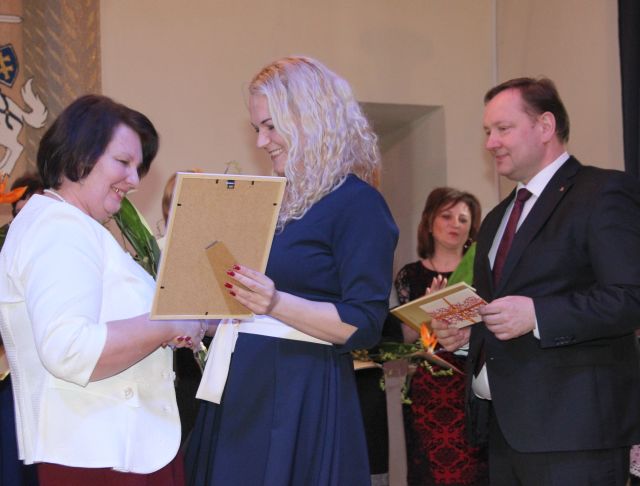 Mero pavaduotoja O. Urbonienė ir administracijos direktorius O. Kačiulis įteikia Metų medicinos darbuotojo apdovanojimą UAB Kėdainių šeimos klinikos šeimos gydytojai Ritai Lauciuvienei.Kėdainių rajono savivaldybės strateginio planavimo komisija. Komisija sudaryta 2015 m. gegužės 29 d. tarybos sprendimu Nr. TS-118. Komisijos pirmininkas yra rajono savivaldybės meras Saulius Grinkevičius, komisiją sudaro aštuoni asmenys, iš jų komisijoje dirba šeši tarybos nariai: O. Urbonienė, V. Pikelis, S. Navajauskas, A. Kižauskas, O. Šulcienė ir S. Blinstrubas.Komisija koordinuoja savivaldybės strateginį planavimą, svarsto strateginio planavimo dokumentų projektus ir teikia pasiūlymus.2017 metais įvyko penki komisijos posėdžiai, iš jų du posėdžiai buvo elektroniniai:2017 m.  kovo 30 d. vyko komisijos posėdis, kurio metu buvo svarstytas sąrašas investicinių projektų, kuriuos siūloma įtraukti į 2018 – 2020 metų Valstybės investicijų programą. Posėdžio metu buvo nutarta pritari projektų, kuriuos siūloma įtraukti į 2018 – 2020 metų Valstybės investicijų programą sąrašui ir teikti siūlymus šakinėms ministerijoms dėl investicijų projektų įtraukimo į 2018 – 2020 metų Valstybės investicijų programą. 2017 m. balandžio 24 d. vyko elektroninis komisijos posėdis, kurio metu buvo svarstyta Kėdainių rajono savivaldybės 2016 – 2018 metų strateginio veiklos plano 2016 metų ataskaita, kuriai komisija pritarė. Taip pat buvo svarstomas Kauno regiono integruotų teritorijų vystymo programos pakeitimas, pakeitimui pritarta.2017 m. gegužės 9 d. vyko elektroninis komisijos posėdis, svarstytas vienas klausimas dėl sveikatos projekto  „Slaugos ir palaikomojo gydymo ligoninės, Budrio g. 5, Kėdainiuose, integracija į viešąją įstaigą Kėdainių ligoninę, antro 40 lovų, slaugos ir palaikomojo skyriaus įkūrimas pertvarkant traumatologijos ir psichiatrijos skyrius“, finansuojamo iš Valstybės investicijų programos, tolesnio įgyvendinimo. Nutarta pritarti, kad būtų užbaigtos projekto  ,,Slaugos ir palaikomojo gydymo ligoninės, Budrio g. 5, Kėdainiuose, integracija į viešąją įstaigą Kėdainių ligoninę, antro 40 lovų, slaugos ir palaikomojo skyriaus įkūrimas pertvarkant traumatologijos ir psichiatrijos skyrius“, finansuojamo iš Valstybės investicijų programos, veiklos. 2017 m. rugsėjo 13 d. vyko komisijos posėdis kurio metu buvo svarstomas klausimas dėl Kėdainių rajono savivaldybės 2017 – 2019  metų strateginio veiklos plano tikslinimo, posėdžio metu buvo pristatyti 2017 m. numatyti asignavimų patikslinimai, kurie patikslinti pagal 2017 m. biudžetą ir jo galimybes bei atsižvelgiant į kitus Tarybos priimtus sprendimus dėl lėšų paskirstymo atsižvelgiant į Lietuvos respublikos Vyriausybės nutarimus ar ministrų įsakymus dėl lėšų skyrimo, Europos Sąjungos lėšomis finansuojamų projektų įgyvendinimo eigą.  Komisijos posėdžio metu nutarta pritarti Kėdainių rajono savivaldybės 2017 – 2019 metų strateginio veiklos plano tikslinimo projektui ir teikti šį projektą svarstyti Tarybos komitetuose ir Taryboje. 2017 m. lapkričio 10 d. vyko komisijos posėdis kurio metu buvo svarstoma Kauno regiono integruotų teritorijų vystymo programa (toliau − Kauno regiono ITVP), taip pat pristatytas Strateginio planavimo Kėdainių rajono savivaldybėje organizavimo tvarkos aprašo pakeitimas. Kėdainių rajono savivaldybės taryba priėmė sprendimus pagal komisijos siūlymus.Kėdainių rajono savivaldybės kultūros centrų akreditavimo komisija. Kėdainių rajono savivaldybės tarybos 2015 m. gegužės 29 d. sprendimu Nr. TS-129 „Dėl Kėdainių rajono savivaldybės kultūros centrų akreditavimo komisijos sudarymo“ savivaldybės tarybos kadencijos laikotarpiui sudaryta naujos sudėties komisija, kurią sudaro 5 nariai. 2017 m. komisija posėdžių neorganizavo. Kėdainių rajono savivaldybės kūno kultūros ir sporto veiklos projektų vertinimo komisija. Komisija sudaryta 2015 m. gegužės 29 d. tarybos sprendimu Nr. TS – 131. Komisijos pirmininkas yra Kėdainių rajono savivaldybės administracijos direktorius O. Kačiulis, komisiją sudaro penki asmenys, iš jų komisijoje dirba du tarybos nariai: T. Žalpys ir J. Baniota.Komisija vertina prioritetinių sporto šakų, kūno kultūros ir sporto veiklos projektų paraiškas ir teikia išvadas bei rekomendacijas dėl projektų finansavimo. 2017 kovo 23 d. posėdyje svarstyta Kėdainių rajono savivaldybės kiti kūno kultūros ir sporto projektai, jų vertinimas ir dalinis jų finansavimas iš rajono biudžeto lėšų.Smulkiojo verslo rėmimo fondo komisija. Komisija sudaryta 2015 m. liepos 3 d. tarybos sprendimu Nr. TS-141. Komisijos pirmininkas yra tarybos narys, Verslo ir ūkio komiteto pirmininkas V. Pikelis, komisiją sudaro devyni asmenys, iš jų komisijoje dirba šeši tarybos nariai: D. Petrauskas, J. Baniota,V. Ivanauskas, A. Kižauskas, R. Rimošaitis ir A. Štelmokienė. Kėdainių rajono savivaldybės smulkiojo verslo rėmimo fondas yra skirtas finansinei paramai teikti smulkiojo verslo subjektams. Komisija svarsto gautus prašymus ir teikia pasiūlymus.Nuo 2015 m. liepos 3 d. Smulkiojo verslo rėmimo fondo komisija į posėdžius rinkosi                            aštuonis kartus. Kėdainių rajono savivaldybės taryba priėmė sprendimus pagal komisijos siūlymus. 2016 metais Smulkiojo verslo rėmimo fondo komisija į posėdžius rinkosi taip pat  aštuonis kartus, o 2017 m. rikosi 4 kartus: 2017 m. kovo 7 d. komisijos posėdyje buvo nutarta suteikti  ūkininkei Rasai Lydekienei  20 tūkst. Eur lengvatinę paskolą ir  vienerius metus padengti 3,63 proc. metinių palūkanų, jai gavus paskolą. Taip pat buvo nutarta padengti  UAB ,,Įvairios sultys“  300 Eur internetinės svetainės sukūrimo išlaidas ir verslo plano, paraiškos rengimo išlaidas – 605 Eur. Iš viso bendrovei skirti paramos 905 Eur. Šio posėdžio metu buvo nutarta pritarti AB „Swedbank“,   kad pradėtų iš UAB ,,MegaSauga“  priverstinį skolos išieškojimą iš hipoteka įkeisto turto.2017 m. balandžio 6 d. komisijos posėdyje buvo nutarta suteikti ūkininkui Gediminui Sabuliui 40 tūkst. Eur lengvatinę paskolą ir  vienerius metus padengti 3,63 proc. metinių palūkanų, jam gavus paskolą. Taip pat buvo nuspręsta padengti  UAB ,,Maisto arsenalas“ 299  Eur interneto svetainės sukūrimo išlaidas – 299 Eur iš Smulkiojo verslo rėmimo fondo. Buvo nuspręsta siūlyti Kėdainių rajono savivaldybės administracijai kreiptis į AB „Swedbank“ dėl 2000-03-01 pavedimo sutarties sąlygų pakeitimo. Padengti 953,48 Eur parodos išlaidas MB ,,Batų namai“ iš Smulkiojo verslo rėmimo fondo.2017 m. rugsėjo 5 d. komisijos posėdyje buvo nutarta suteikti  MB ,,Lilės sūriai“  40 tūkst. Eur lengvatinę paskolą ir  vienerius metus padengti 3,63 proc. metinių palūkanų, bendrijai gavus paskolą. Buvo pateikta informacija, kad  40 tūkst. Eur  skirta lengvatine paskola ūkininkas Gediminas  Sabulis nepasinaudojo,  nes pavėlavo – kreipėsi į banką praėjus daugiau kaip 60 dienų. Vadovaujantis patvirtintais Kėdainių rajono smulkiojo verslo rėmimo fondo nuostatais, paskolos gavėjas  turėjo sutartį su banku pasirašyti per 60 dienų nuo paskolos skyrimo, pateikta informacija, kad MB ,,Veltora“ paskolos atsisakė, kadangi pradėjo kitą veiklą.2017 m. lapkričio 7  d. komisijos posėdyje buvo svarstytas klausimas dėl  40 tūkst. Eur lengvatinės paskolos pakartotinio  skyrimo ūkininkui Gediminui Sabuliui. Nutarta suteikti  ūkininkui Gediminui Sabuliui 40 tūkst. Eur lengvatinę paskolą ir  vienerius metus padengti 3,63 proc. metinių palūkanų, jam gavus paskolą. Posėdžio metu buvo nutarta vadovaujantis Smulkiojo verslo rėmimo fondo nuostatų 24.2 punktu MB ,,Piscator“ padengti 1 600 Eur dalį palūkanų, gavus paskolą iš kredito įstaigos. Padengti 711,48 Eur parodos išlaidas UAB ,,Batų namai LT“ iš Smulkiojo verslo rėmimo fondo. Buvo nuspręsta artimiausiame komisijos posėdyje grįžti prie Smulkiojo verslo rėmimo fondo nuostatų  keitimo detalaus nagrinėjimo. 2017 metais į Smulkiojo verslo rėmimo fondą grąžinta paskolų už  493 334,65 Eur, o išlaidos sudarė 90 609,53 Eur.2017 m.  buvo išduotos trys paskolos, iš viso 83 100,00 tūkst. eurų, padengta palūkanų už                1 888,42 Eur, iš dalies padengta palūkanų už 1 600,00 Eur. Taip pat buvo dalinai padengtos dalyvavimo parodose išlaidos, iš viso už 2 817,11 Eur ir iš dalies padengtos interneto svetainės sukūrimo išlaidos, tai sudarė 1 204,00 Eur.Smulkiojo verslo rėmimo fonde esančių lėšų likutis 2017 metų pabaigoje buvo 866 674,89 Eur. Kėdainių rajono savivaldybės taryba priėmė sprendimus pagal komisijos siūlymus. Mokesčių lengvatų svarstymo komisija. Komisija sudaryta  2015 m. liepos 3 d. tarybos sprendimu Nr. TS-143. Komisijos pirmininkė yra tarybos narė, Ekonomikos ir biudžeto komiteto pirmininkė ir mero pavaduotoja O. Urbonienė, komisiją sudaro penki asmenys, iš jų komisijoje dirba du tarybos nariai: V. Pikelis ir R. Rimošaitis. Komisija svarsto ir nagrinėja pateiktus prašymus ir papildomus dokumentus dėl žemės, žemės nuomos ir nekilnojamojo turto mokesčių lengvatų suteikimo bei teikia pasiūlymus savivaldybės tarybai dėl fizinių ir juridinių asmenų atleidimo nuo mokesčių.2017 metais komisija į posėdžius rinkosi 2017 m. kovo 13 d. komisijos posėdyje buvo svarstyti keturi  prašymai, nutarta:Komisija, susipažinusi su pateiktais dokumentais, siūlo atleisti nuo nekilnojamojo turto mokesčio kūno kultūros ir sporto viešąją įstaigą „Sporto gijos“ už 2016 metus (už pastatus, unikalūs Nr. 5395-5011-8013 ir Nr. 5395-5011-8024, esančius Kėdainiuose, A. Mickevičiaus g. 34), suma 531 Eur.Komisija, susipažinusi su pateiktais dokumentais, siūlo atleisti nuo nekilnojamojo turto mokesčio Genę Marcinkienę už  2015 –2016 metus (už pastatą, unikalus Nr. 5396-5020-7019 su priklausiniais, esančius Kėdainių r. sav., Krakėse, Kauno g. 32), suma 60 Eur.Komisija, susipažinusi su pateiktais dokumentais, siūlo neatleisti nuo žemės mokesčio ir jo nesumažinti Aurelijai Kasiulienei už 2016 metus (už 0,23000 ha žemės sklypą, unikalus Nr. 5333-0028-0085, esantį  Kėdainių r. sav., Kėdainių m., Janušavos g. 47), suma 66,22 Eur.Komisija siūlo atidėti Česlovo Christausko prašymo svarstymą, kol bus pristatyti reikalingi dokumentai prašymo nagrinėjimui.2017 m. birželio 6 d. komisijos posėdyje buvo svarstyti du  prašymai, nutarta:Komisija nutarė atidėti Donato ir Vaido Lemežių prašymų svarstymą, kol bus pristatyti papildomi dokumentai prašymų nagrinėjimui.2017 m. lapkričio 8 d. komisijos posėdyje buvo svarstyti keturi  prašymai, nutarta:Komisija, susipažinusi su pateiktais dokumentais, siūlo atleisti nuo nekilnojamojo turto mokesčio Donatą Lemežį už 2016 metus už pastatus, esančius Šingailių k., Kėdainių r. savivaldybėje, suma 348 Eur.Komisija, susipažinusi su pateiktais dokumentais, siūlo atleisti nuo nekilnojamojo turto mokesčio Vaidą Lemežį už 2016 metus už pastatus, esančius Šingailių k., Kėdainių r. savivaldybėje, suma 347 Eur.Komisija, susipažinusi su pateiktais viešosios įstaigos Janinos Monkutės-Marks muziejaus dokumentais (už pastatą, esantį adresu: J. Basanavičiaus g. 45, Kėdainiai), siūlo atleisti nuo nekilnojamo turto mokesčio už 2016 metus (262 Eur) ir nuo žemės mokesčio už 2017 metus (260 Eur).Komisija, susipažinusi su pateiktu prašymu, apsvarstė jį ir siūlė neatleisti nuo 50 proc. priskaičiuoto žemės nuomos mokesčio UAB „Kėdainių laisvoji ekonominė zona“ už 2017 metus, nes, vadovaujantis Lietuvos Respublikos laisvųjų ekonominių zonų pagrindų įstatymu, „Zonos valdymo bendrovė už nuomojamą valstybinę žemę moka lengvatinį – 50 procentų mažesnį – žemės nuomos mokestį“.  Kėdainių rajono savivaldybės taryba priėmė sprendimus pagal komisijos siūlymus. Metų mokytojo vardo suteikimo ir premijos skyrimo komisija. Kėdainių rajono savivaldybės tarybos 2015 m. liepos 3 d. sprendimu Nr. TS-149 buvo sudaryta Metų mokytojo vardo suteikimo ir premijos skyrimo komisija. Komisijos pirmininkas yra rajono savivaldybės meras S. Grinkevičius, komisiją sudaro šeši asmenys. Metų mokytojo vardo suteikimo ir premijos skyrimo tikslas yra įvertinti mokytojų kompetencijas, veiklos rezultatus ir skatinti juos profesinei bei kūrybinei iniciatyvai.2017 m. rugsėjo 26 d. įvyko komisijos posėdis, kuriame buvo išrinktas dvyliktasis Kėdainių rajono savivaldybės Metų mokytojas. Pirmą kartą į geriausio Metų mokytojo laureato vardą buvo pasiūlytos dvi mokytojos, kurios dirba su priešmokyklinio amžiaus vaikais. Komisijai penkios mokyklos pateikė savo šiuos pretendentus:1. Danutė Bernatavičienė, Kėdainių lopšelio-darželio ,,Žilvitis“ priešmokyklinio ugdymo pedagogė metodininkė;2. Vaidas Grišinas, Kėdainių r. Josvainių gimnazijos istorijos mokytojas metodininkas;3. Elona Jankūnienė, Kėdainių ,,Ryto“ progimnazijos pradinio ugdymo mokytoja metodininkė;4. Audronė Jonavičienė, Kėdainių r. Vilainių mokyklos-darželio ,,Obelėlė“ priešmokyklinio ugdymo pedagogė metodininkė;5. Danguolė Tumėnienė, LSU Kėdainių ,,Aušros“ progimnazijos pradinio ugdymo mokytoja metodininkė.Komisija nutarė Kėdainių rajono savivaldybės Metų mokytojo vardą suteikti ir premiją skirti Kėdainių r. Josvainių gimnazijos istorijos mokytojui metodininkui Vaidui Grišinui (premijos dydis 1000 Eur).Miesto rotušėje surengtoje Metų mokytojo pagerbimo ceremonijoje dalyvavo Kėdainių rajono savivaldybės vadovai, tarybos nariai, savivaldybės administracijos skyrių vedėjai, seniūnijų seniūnai, švietimo įstaigų vadovai, Metų mokytojai, jų kolegos.Kultūros projektų vertinimo komisija. Komisija sudaryta 2015 m. liepos 3 d. tarybos sprendimu Nr. TS -159. Komisijos pirmininkas yra Kėdainių rajono savivaldybės administracijos Kultūros ir sporto skyriaus vedėjas Kęstutis Stadalnykas, komisiją sudaro penki asmenys, iš jų komisijoje dirba ir tarybos narys S. Navajauskas.Komisija svarsto ir vertina Kėdainių rajono savivaldybės kultūros projektų paraiškas.Kultūros centrų kultūros ir meno darbuotojų atestavimo komisija. Komisija sudaryta 2015 m. liepos 3 d. tarybos sprendimu Nr. TS -160, dviejų metų kadencijos laikotarpiui. Komisijos pirmininkas yra Kėdainių rajono savivaldybės administracijos direktorius O. Kačiulis, komisiją sudaro septyni asmenys, iš jų komisijoje tarybos narys S. Navajauskas.2016 m. vyko trys komisijos posėdžiai (2016 m. gruodžio 1 d., 12 d. ir 13 d.). Iš viso atestuoti 69 kultūros centrų kultūros ir meno darbuotojai, iš jų  40 – labai gerai. 17 kultūros ir meno darbuotojų suteikta III kvalifikacinė klasė, 14 darbuotojų – II, o  aukščiausia – I kvalifikacinė klasė suteikta 9 kultūros ir meno darbuotojams. 2017 m. komisija posėdžių neorganizavo.Kėdainių krašto garbės piliečio vardo suteikimo komisija. Kėdainių rajono savivaldybės tarybos 2015 m. liepos 3 d. sprendimu Nr. TS-161 „Dėl Kėdainių krašto garbės piliečio vardo suteikimo komisijos sudarymo“ savivaldybės tarybos kadencijos laikotarpiui sudaryta Kėdainių krašto garbės piliečio vardo suteikimo komisija, kurią sudaro 9 nariai. Komisijos pirmininkas – Kėdainių rajono savivaldybės meras Saulius Grinkevičius.2017 m. birželio 12 d. įvyko komisijos posėdis, kurio metu svarstytas Garbės piliečio vardo kandidatas – Povilas Aksomaitis.  Komisija nutarė teikti sprendimo projektą Kėdainių rajono savivaldybės tarybai dėl Kėdainių krašto garbės piliečio vardo suteikimo Povilui Aksomaičiui. Kėdainių rajono savivaldybės taryba 2017 m. birželio 30 d. sprendimu Nr. TS-129 „Dėl Kėdainių krašto garbės piliečio vardo suteikimo“ Kėdainių krašto garbės piliečio vardą suteikė Povilui Aksomaičiui. 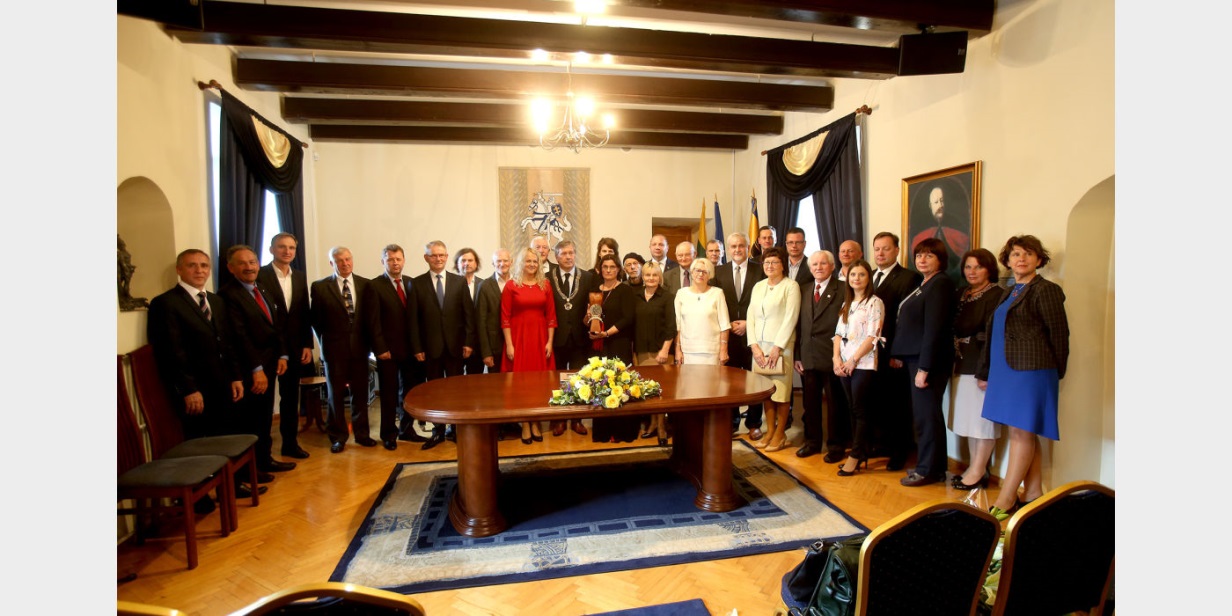  Kėdainių Rotušėje įvyko iškilmingas Tarybos posėdis, kurio metu po dviejų metų pertraukos vėl buvo įteiktas Garbės piliečio vardas / Algimanto Barzdžiaus nuotr.Valstybės tarnautojų tarnybinės veiklos vertinimo komisija. Komisija sudaryta  2015 m. liepos 3 d. tarybos sprendimu Nr. TS -173, komisijos sudėtis buvo pakeista 2015 metų lapkričio 27 d. Kėdainių rajono savivaldybės tarybos sprendimu Nr. TS-269. Komisijos pirmininkas yra Jonas Švedas, komisiją sudaro penki asmenys, iš jų komisijoje dirba Kėdainių rajono savivaldybės tarybos narė O. Šulcienė.2017 metais komisija posėdžiavo vieną kartą ir neeilinės tarnybos veiklos vertinimu buvo įvertinti 4 tarnautojai, 3 − labai gerai, 1  – gerai, posėdis įvyko 2017 m. vasario 28 d. Privatizavimo komisija. Komisija sudaryta 2015 m. liepos 3 d. tarybos sprendimu Nr. TS-174. Komisijos pirmininkas yra tarybos narys, Ekonomikos ir biudžeto komiteto narys D. Petrauskas, komisiją sudaro septyni asmenys, iš jų komisijoje dirba penki tarybos nariai: V. Ivanauskas, D. Kaminskas, R. Rimošaitis, A. Štelmokienė ir T. Žalpys.2017 metais komisija organizavo vieną posėdį, kuris vyko spalio 13 d. Posėdžio metu buvo svarstomas vienas klausimas ,,Dėl pritarimo AB Kėdainių servisas akcijų paketo privatizavimo programos projektui“.Savivaldybei nuosavybės teise priklauso 43 775 AB Kėdainių serviso akcijos (11, 46 proc.), kurių nominalioji vertė – 12 694,75 Eur (vienos akcijos – 0,29 Eur), bendrovės pagrindinė veikla – nuosavo turto nuoma. Akcijos įrašytos į Lietuvos Respublikos Vyriausybės nutarimu patvirtintą Privatizavimo objektų sąrašą, įvykdytos visos teisės aktais nustatytos parengimo privatizavimui procedūros, nustatyta akcijų paketo vertė yra 7 600 Eur. Posėdžio metu nutarta pritarti AB Kėdainių servisas akcijų paketo privatizavimo programos projektui.Neveiksnių asmenų būklės peržiūrėjimo komisija. Komisija sudaryta 2016 m. rugsėjo 30 d. tarybos sprendimu Nr. TS-183. Kėdainių rajono savivaldybės neveiksnių asmenų būklės peržiūrėjimo komisija buvo sudaryta iš šių komisijos narių: Jūratė Blinstrubaitė, Kėdainių rajono savivaldybės administracijos Socialinės paramos skyriaus vedėja, komisijos pirmininkė, Danguolė Rakauskienė, VšĮ Kėdainių pirminės sveikatos priežiūros centro Psichikos sveikatos skyriaus vedėja, gydytoja psichiatrė, Lina Dubauskienė, Kėdainių rajono sutrikusios psichikos žmonių globos bendrijos atstovė. Pagrindinis šios komisijos uždavinys – peržiūrėti neveiksnaus tam tikroje srityje asmens būklę ir priimti sprendimą dėl tikslingumo kreiptis į teismą dėl teismo sprendimo, kuriuo asmuo pripažintas neveiksniu tam tikroje srityje, peržiūrėjimo.2017 metais Kėdainių rajono savivaldybės neveiksnių asmenų būklės peržiūrėjimo komisija rinkosi į 4 posėdžius, kurių metu buvo peržiūrėta 20 neveiksnių tam tikroje srityje asmenų būklė ir priimtas sprendimas dėl tikslingumo kreiptis į teismą dėl teismo sprendimo, kuriuo asmenys pripažinti neveiksniais tam tikroje srityje, peržiūrėjimo. Visais atvejais priimtas sprendimas nesikreipti į teismą dėl teismo sprendimo, kuriuo asmuo buvo pripažintas neveiksniu tam tikroje srityje, peržiūrėjimo.7. SAVIVALDYBĖS TARYBOS SPRENDIMAIS SUDARYTŲ TARYBŲ VEIKLA2017 metais dirbo 8 tarybos, sudarytos Kėdainių rajono savivaldybės tarybos sprendimais.Kėdainių rajono savivaldybės bendruomenės vaiko teisių apsaugos taryba. Taryba sudaryta 2015 m. gegužės 29 d. tarybos sprendimu Nr. TS -114. Tarybos pirmininkė yra Kėdainių rajono savivaldybės tarybos narė J. Judickienė, tarybą sudaro vienuolika asmenų, iš jų komisijoje dirba ir tarybos narė I. Staliorienė.Šios tarybos tikslas yra analizuoti esamą vaiko teisių apsaugos situaciją savivaldybėje ir padėti savivaldybės tarybai spręsti: vaiko teisių apsaugos politikos ir strategijos formavimo bei prioritetų nustatymo bendruomenėje klausimus; vaiko teisių apsaugos ir vaiko teisių pažeidimų prevencijos priemonių rengimo bei įgyvendinimo problemas;  piniginės socialinės paramos ir socialinių paslaugų teikimo klausimus. 2015 metais įvyko vienas posėdis, kurio metu buvo aptarti Kėdainių rajono savivaldybės Bendruomenės vaiko teisių apsaugos tarybos darbo uždaviniai ir funkcijos. 2016 metais įvyko du Kėdainių rajono savivaldybės Bendruomenės vaiko teisių apsaugos tarybos posėdžiai.2017 metais buvo organizuotas vienas posėdis, kuris buvo jungtinis ir vyko kartu su Kėdainių rajono savivaldybės bendruomenės sveikatos taryba. Jungtinio posėdžio metu buvo išklausyta Kėdainių pirminės sveikatos priežiūros centro pranešimas dėl ..Kūdikių ir vaikų mirtingumo situacijos Kėdainių rajono savivaldybėje“, taip pat buvo svarstoma socialinės rizikos šeimų situacija rajone ir jose augančių vaikų problemos. Kėdainių rajono savivaldybės bendruomenės sveikatos taryba. Kėdainių rajono savivaldybės tarybos 2015 m. gegužės 29 d. sprendimu Nr. TS-117 buvo sudaryta Bendruomenės sveikatos taryba. Tarybos pirmininkė yra rajono savivaldybės tarybos narė J. Judickienė, tarybą sudaro dvylika asmenų, iš jų komisijoje dirba ir tarybos nariai O. Šulcienė ir R. Rimošaitis.Savivaldybės bendruomenės sveikatos taryba koordinuoja savivaldybės teritorijoje sveikatos ugdymo, alkoholio, tabako ir narkotikų kontrolės, visuomenės sveikatos saugos ir sveikatos stiprinimo, ligų profilaktikos priemonių rengimą ir įgyvendinimą, nustato savivaldybės visuomenės sveikatos rėmimo specialiosios programos lėšų naudojimo prioritetus bei atlieka kitas funkcijas.2017 m. įvyko keturi Bendruomenės sveikatos tarybos posėdžiai:            2017 m. vasario 1 d.  Bendruomenės sveikatos tarybos posėdžio metu buvo svarstytas klausimas ,,Dėl Sveikatos projektų konkurso tvarkos aprašo pakeitimų, papildymų“.   2017 m. balandžio 3 d. Bendruomenės sveikatos tarybos posėdžio metu buvo svarstyti šie klausimai:         1. Dėl Kėdainių rajono savivaldybės visuomenės sveikatos biuro išsamios Kėdainių rajono savivaldybės gyventojų sveikato analizės pristatymo.2. Dėl  Kėdainių pirminės sveikatos priežiūros centro Kėdainių rajono savivaldybės kūdikių ir vaikų iki 18 m. mirties priežasčių pristatymo. 3. Dėl Kėdainių rajono savivaldybės visuomenės sveikatos rėmimo specialiosios programos    2017 m. sveikatos projektų vertinimo.   2017 m.  gegužės  3 d. Bendruomenės sveikatos tarybos posėdžio metu Kėdainių rajono savivaldybės visuomenės sveikatos biuras pristatė Kėdainių rajono savivaldybės gyventojų sveikatos analizę.     Kėdainių pirminės sveikatos priežiūros centras pristatė Kėdainių rajono savivaldybės kūdikių ir vaikų iki 18 m. mirties priežastis.          2017 m. lapkričio 6 d. vyko jungtinis Bendruomenės sveikatos tarybos ir Kėdainių rajono savivaldybės bendruomenės vaiko teisių apsaugos tarybos posėdis, kurio metu buvo pristatytas VšĮ Kėdainių pirminės sveikatos priežiūros centro pranešimas  apie kūdikių ir vaikų mirtingumo situaciją bei  apie socialinės rizikos  šeimų situaciją rajone.     2017 m. gruodžio 6 d. Bendruomenės sveikatos taryba kartu su savivaldybės administracija organizavo seminarą ,,Bendruomenės sveikatos tarybų veikla: gerosios patirties mokykla“. Tai pirmasis toks seminaras tarp  Kauno regiono savivaldybių, kada kaimyninių savivaldybių bendruomenės sveikatos tarybų nariai galėjo diskutuoti, pasidalinti gerąja patirtimi. 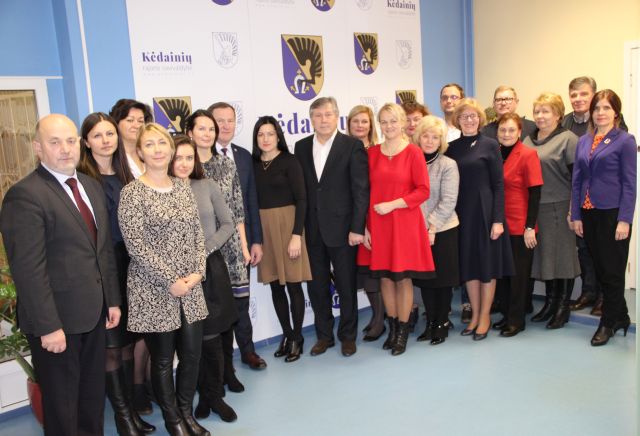 Nuotr. iš Bendruomenės sveikatos tarybos organizuoto seminaro ,,Bendruomenės sveikatos tarybų veikla: gerosios patirties mokykla“Kėdainių rajono savivaldybės kultūros ir meno taryba. Taryba sudaryta 2015 m. gegužės 29 d. tarybos sprendimu Nr. TS-132. Tarybos pirmininkas yra Kėdainių rajono savivaldybės tarybos narys, Švietimo ir kultūros komiteto pirmininkas S. Navajauskas, tarybą sudaro trylika asmenų.Pagrindinis šios tarybos uždavinys yra analizuoti kultūros būklę savivaldybėje ir teikti išvadas bei pasiūlymus dėl valstybės ir savivaldybės kultūros politikos įgyvendinimo Kėdainių rajono savivaldybės teritorijoje.2017 m. vasario 8 d. įvyko Kultūros ir meno tarybos posėdis, kurio metu taryba svarstė Kėdainių rajono savivaldybės kultūros centrų veiklą, pasiūlė Kėdainių rajono savivaldybės administracijos direktoriui patvirtinti Kultūros projektų finansavimo 2017 m. konkurso prioritetus: kultūrinės edukacijos projektai; projektai, skirti Reformacijos metams paminėti; projektai, skirti Piliakalnių metams paminėti, ir projektai, skatinantys rajono bendruomenės kultūrinį ir kūrybinį aktyvumą.Kėdainių rajono savivaldybės sporto taryba. Taryba sudaryta 2015 m. gegužės 29 d. tarybos sprendimu Nr. TS-133. Tarybos pirmininkas yra Kėdainių rajono savivaldybės meras S. Grinkevičius, tarybą sudaro vienuolika asmenų, iš jų taryboje dirba ir tarybos narys J. Gaidamavičius.Šios tarybos uždavinys yra teikti išvadas, pasiūlymus dėl valstybės sporto politikos įgyvendinimo Kėdainių rajono savivaldybėje.2016 metais įvyko trys Kėdainių rajono savivaldybės sporto tarybos posėdžiai, 2017 metais buvo organizuotas vienas Sporto tarybos posėdis. 2017 m. sausio 20 d. Sporto tarybos posėdyje buvo aptarta 2016 m. Kėdainių rajono kūno kultūros ir sporto veikla, svarstyta prioritetinių sporto šakų prioritetinės programos, jų vertinimo kriterijai, finansavimas, kitų kūno kultūros ir sporto veiklos projektų finansavimo konkurso prioritetai ir vertinimo kriterijai.  Sporto tarybos posėdyje buvo svarstyta Kėdainių rajono vaikų futbolo plėtra ir galimybė ją  perduoti futbolo klubui „Nevėžis“. Posėdžio metu aptarti ir kiti aktualūs klausimai.Nevyriausybinių organizacijų taryba. Kėdainių rajono savivaldybės tarybos 2017 m. kovo 31 d. sprendimu Nr. TS-69 „Dėl Kėdainių rajono savivaldybės nevyriausybinių organizacijų tarybos nuostatų tvirtinimo“ buvo patvirtinta nauja Kėdainių rajono savivaldybės nevyriausybinių organizacijų tarybos (toliau – NVO taryba) nuostatų redakcija. Kėdainių rajono savivaldybės tarybos 2017 m. balandžio 28 d. sprendimu Nr. TS-94 „Dėl Kėdainių rajono savivaldybės nevyriausybinių organizacijų tarybos sudarymo“ dvejų metų laikotarpiui sudaryta rajono savivaldybės nevyriausybinių organizacijų taryba. Vadovaujantis NVO tarybos nuostatų 12 p. NVO tarybą sudaro 14 narių: 7 savivaldybės institucijų ir įstaigų atstovai, 7 rajono nevyriausybinių organizacijų atstovai. NVO tarybos veikloje dalyvauja šie rajono savivaldybės tarybos nariai: Olga Urbonienė, Dangiras Kačinskas, Steponas Navajauskas, Virmantas Pikelis. NVO tarybos pirmininkas ˗ Deividas Judenis, labdaros ir paramos fondo „Tavo svajonė“ direktorius. Per ataskaitinį laikotarpį įvyko 3 NVO tarybos posėdžiai, kiuriuose buvo svarstomas 2017 metų rajono savivaldybės biudžeto lėšų paskirstymas rajono nevyriausybinių organizacijų  programoms ir projektams, kiti rajono nevyriausybinėms organizacijoms svarbūs ir aktualūs klausimai. 2017 m. lapkričio 29 d. NVO taryba kartu su rajono savivaldybės administracija ir Kėdainių rajono vietos veiklos grupe organizavo rajono nevyriausybinių organizacijų forumą „Rajono nevyriausybinės organizacijos: ko galime pasimokyti vienos iš kitų“. Forume rajono nevyriausybinės organizacijos dalijosi sėkmės istorijomis, gerąją patirtimi. Forumo dalyviai susipažino su rajono nevyriausybinėmis organizacijomis, dirbančiomis su vaikais ir jaunimu, dirbančiomis kultūros ir sporto srityse, organizacijomis, kurios teikia pagalbą žmonėms, ištiktiems gyvenimo negandų, nukentėjusiems nuo smurto, kenčiantiems nuo įvairių priklausomybių ir pan. Nuo 2014 m. organizuojamas rajono nevyriausybinių organizacijų forumas tampa priemone, suburiančia suinteresuotas puses dialogui ir diskusijai, skatina rajono nevyriausybines organizacijas dalintis patirtimi, mokytis vienoms iš kitų, kartu spręsti kylančias problemas, stiprinti tarpusavio partnerystę. Forume dalyvavo rajono nevyriausybinių, bendruomeninių organizacijų atstovai bei vietos valdžios institucijų darbuotojai. Iš viso 74 dalyviai. NVO tarybos nariai 2017 m. liepos−rugpjūčio mėn., vadovaudamiesi Nevyriausybinių organizacijų ir bendruomeninės veiklos stiprinimo 2017 – 2019 metų veiksmų plano įgyvendinimo 2.3 priemonei „Remti bendruomeninę veiklą savivaldybėse“ įgyvendinti Kėdainių rajono savivaldybėje lėšų skyrimo ir naudojimo tvarkos aprašo, patvirtinto Kėdainių rajono savivaldybės tarybos 2017 m. birželio 30 d. sprendimu Nr. TS-139, 30 punktu, dalyvavo rajono seniūnijų išplėstinių seniūnaičių sueigų posėdžiuose, įgyvendinamų projektų veiklose (projektų pristatymų vietos bendruomenei ir kituose renginiuose), susipažino su įgyvendintų projektų rezultatais.NVO taryba savo veiklą planavo vadovaudamasi Kėdainių rajono savivaldybės 2017–2019 metų strateginiu veiklos planu, kitais strateginiais dokumentais.Jaunimo reikalų taryba. Kėdainių rajono savivaldybės tarybos 2015 m. liepos 31 d. sprendimu Nr. TS-198 „Dėl Kėdainių rajono savivaldybės jaunimo reikalų tarybos sudarymo“ savivaldybės tarybos kadencijos laikotarpiui sudaryta rajono savivaldybės jaunimo reikalų taryba (toliau – SJRT).  Jaunimo reikalų taryba lygiateisės partnerystės pagrindu sudaryta iš savivaldybės institucijų ir įstaigų bei jaunimo ir su jaunimu dirbančių nevyriausybinių organizacijų atstovų. Iš viso rajono savivaldybės jaunimo reikalų taryboje dirba 14 narių, iš jų 5 rajono savivaldybės tarybos nariai: Olga Urbonienė, Indrė Fiodorova, Virmantas Pikelis, Darius Petrauskas ir Tomas Žalpys. Kėdainių rajono savivaldybės tarybos 2017 m. vasario 17 d. sprendimu Nr. TS-14 „Dėl Kėdainių rajono savivaldybės tarybos 2015 m. liepos 31 d. sprendimo Nr. TS-198 „Dėl Kėdainių rajono savivaldybės jaunimo reikalų tarybos sudarymo“ pakeitimo“ ir 2017 m. lapkričio 24 d. sprendimu Nr. 206 „Dėl Kėdainių rajono savivaldybės jaunimo reikalų tarybos sudarymo“ buvo pakeista SJRT narių sudėtis. SJRT 2017 m. savo veiklą vykdė vadovaudamasi SJRT 2017 metų veiklos planu, patvirtintu SJRT 2017 m. balandžio 7 d. protokolu Nr. JP1-3, kuriame buvo numatytos šios prioritetinės jaunimo politikos įgyvendinimo savivaldybėje kryptys: 1) atvirųjų jaunimo erdvių, sprendžiant jaunimo užimtumo galimybes rajone, plėtra; 2) Jaunimo garantijų iniciatyvos (JGI) įgyvendinimo rajono savivaldybėje koordinavimas;3) savanoriškos veiklos skatinimas.               Per ataskaitinį laikotarpį įvyko 4 SJRT posėdžiai, kuriuose buvo svarstomi rajono jaunimui aktualūs bei jaunimo politikos įgyvendinimui svarbūs klausimai: Jaunimo garantijų iniciatyvos įgyvendinimo projekto „Atrask save“ vykdymas rajone, atvirųjų jaunimo erdvių veiklos stiprinimas, jaunimo politikos įgyvendinimui skirtų rajono savivaldybės biudžeto lėšų panaudojimas ir kt. Du posėdžiai buvo išplėstiniai. 2017 m. sausio 5 d. posėdyje dalyvavo rajono jaunimo organizacijų atstovai, su kuriais buvo aptarti rajono jaunimo organizacijų veiklos stiprinimo bei jaunų žmonių aktyvesnio į(si)traukimo į jaunimo organizacijų veiklą klausimai.      Siekdama  skatinti ir palaikyti jaunimo iniciatyvas bei plėtoti veiklas, skirtas jaunimo užimtumui ir saviraiškai skatinti, Jaunimo reikalų taryba pagal rajono savivaldybės tarybos patvirtintus nuostatus kasmet skelbia jaunimo veiklos projektų finansavimo konkursą. 2017 metais konkursui buvo pateiktos 6 jaunimo ir/ar su jaunimu dirbančių organizacijų projektų paraiškos. Jaunimo reikalų taryba savivaldybės administracijos direktoriui pasiūlė finansuoti 6 projektus, kurių įgyvendinimui iš rajono savivaldybės biudžeto buvo skirta 5 000,0 Eur.Koordinuojant Jaunimo garantijų iniciatyvos įgyvendinimą savivaldybės lygmeniu, buvo parengtas ir SJRT protokolu patvirtintas Jaunimo garantijų iniciatyvos įgyvendinimo projekto „Atrask save“ pirminės intervencijos/neaktyvių jaunų žmonių suradimo ir įtraukimo į veiklas planas ir Jaunimo garantijų iniciatyvos ir jos teikiamų galimybių viešinimo/komunikacijos planas. Atsižvelgiant į Jaunimo reikalų departamento prie Socialinės apsaugos ir darbo ministerijos pateiktą užduotį – išanalizuoti galimybes ir poreikį plėtoti mobilų darbą ir darbą gatvėje su jaunimu rajono savivaldybėje, iš SJRT narių buvo sudaryta darbo grupė. Darbo grupė atliko mobilaus darbo su jaunimu poreikio analizę. Išanalizavus esamą jaunimo, rajono įstaigų ir organizacijų, dirbančių su jaunimu, situaciją ir jų veiklos galimybes, buvo parengtas rajone veikiančių įstaigų ir organizacijų, kurios „pasiekia“ jaunus žmones, žemėlapis. Remiantis atliktos analizės išvadomis ir rajono įstaigų ir organizacijų žemėlapiu, buvo parengtos rekomendacijos, kaip būtų galima pagerinti rajono jaunimo, ypatingai kaimiškosiose vietovėse gyvenančio, užimtumo, jaunuolių įsitraukimo į aktyvią visuomeninę veiklą galimybes. 2017 m. gegužės 1 –7 d. Lietuvoje, kaip ir visoje Europoje, vyko Europos jaunimo savaitė. Europos jaunimo savaitės renginio „Idėja +“ ambasadorė Kėdainių rajono savivaldybėje buvo SJRT narė Birutė Jankauskaitė. 2017 m. gegužės 3 d. renginyje „Idėja +“ rajono jaunimas pristatė savo idėjas tema „Bendradarbiavimas“. Konkurso nugalėtoja − idėja „Parkūro aikštelė Kėdainiuose“ ir jos   autorius Titas Valionis gegužės 5 d. dalyvavo nacionaliniame „Idėja +“ renginyje Klaipėdoje. Nacionaliniame renginyje jaunuolio idėja buvo pripažinta unikalia ir užėmė trečią vietą tarp geriausių renginyje dalyvavusių idėjų iš visų Lietuvos savivaldybių.  2017 m. gruodžio 14 d. SJRT nariai: Valentinas Jankauskas, Audronė Stadalnykienė, Karolina Pralgauskytė, Ieva Vargalytė ir Simonas Vigelas dalyvavo labdaros ir paramos fondo „Jauniems“ įgyvendinamo projekto „Regioninės jaunimo politikos stiprinimas pilietiniam įsitraukimui“ renginyje, skirtame savivaldybių jaunimo reikalų taryboms, kuris vyko Ukmergėje. Susitikimo tikslas – stiprinti savivaldybių jaunimo reikalų tarybas, skatinti jas keistis gerąja patirtimi bei kurti stipresnį dialogą tarp jaunų žmonių ir sprendėjų priėmėjų. SJRT nariai padidino kompetencijas, kaip ir kokiomis priemonėmis suaktyvinti SJRT veiklą, kaip didinti SJRT žinomumą vietos jaunimo tarpe, kaip sėkmingiau spręsti jaunimo problemas ir kt.Jaunimo reikalų taryba savo veiklą planavo vadovaudamasi Kėdainių rajono savivaldybės 2017 – 2019 metų strateginiu veiklos planu, Lietuvos Respublikos jaunimo politikos pagrindų įstatymu, Nacionaline jaunimo politikos 2011 – 2019 metų plėtros programa, patvirtinta Lietuvos Respublikos Vyriausybės 2008 metų balandžio 2 d. nutarimu Nr. 339, Regioninės jaunimo politikos stiprinimo 2015 – 2017 metų veiksmų planu, patvirtintu Lietuvos Respublikos socialinės apsaugos ir darbo ministro 2015 m. sausio 9 d. įsakymu Nr. A1-11 ir kitais strateginiais dokumentais, priimtais jaunimo klausimais. Jaunimo reikalų tarybos nariai aktyviai dalyvavo rajono jaunimo renginiuose, diskusijoje. Visuomeninė konsultacinė policijos taryba. Kėdainių rajono savivaldybės tarybos 2015 m. liepos 31 d. sprendimu Nr. TS-191 buvo sudaryta Visuomeninė konsultacinės policijos taryba. Šią tarybą sudaro vienuolika asmenų, iš jų komisijoje dirba keturi rajono savivaldybės tarybos nariai: J. Baniota, J. Gaidamavičius, S. Sinickis ir A. Kižauskas.Šios tarybos tikslas yra patarti policijos komisariato viršininkui priimant sprendimus Kėdainių rajono policijos komisariato veiklos gerinimo ir policijos sistemos tobulinimo klausimais, teikti pasiūlymus ir rekomendacijas, kaip gerinti policijos įvaizdį, stiprinti Kėdainių rajono bendruomenės ir policijos tarpusavio supratimą bei pasitikėjimą, didinant visuomenės saugumą, rengti programas, susijusias su nusikalstamumo prevencija.2017 m. Visuomeninė konsultacinės policijos taryba posėdžių neorganizavo.Švietimo taryba. 2017 metais vyko šeši Kėdainių rajono švietimo tarybos posėdžiai. Buvo patvirtintas Švietimo tarybos reglamentas. Švietimo tarybos nariai supažindinti su Kėdainių rajono strateginiu veiklos planu švietimo srityje. Atkreiptas dėmesys, kad tik viena ikimokyklinio ugdymo įstaiga mieste renovuota. Pristatyta 21 amžiaus kompetencijų ugdymo galimybės mokyklose. Kelis posėdžius nagrinėtos Kėdainių rajono gabių mokinių skatinimo tvarkos aprašo nuostatos ir teikti pasiūlymai šio aprašo tobulinimui. Išsakyta nuomonė, kad reikia paskatinti ir tuos mokinius, kurie dalyvauja visuomeninėje veikloje. Nagrinėtas klausimas dėl sveikatos priežiūros specialistų švietimo įstaigose darbo pobūdžio. Posėdyje dalyvavo Visuomenės sveikatos biuro direktorė Danguolė Avižiuvienė. Pasiūlymai pateikti Sveikatos apsaugos ministerijai konferencijos metu. Nagrinėta situacija dėl mokinių maitinimo, jo kokybės. Kviesti į posėdį UAB Pontem atstovai. Pasiūlymai ir pastebėjimai pateikti Kėdainių rajono savivaldybės administracijai. Svarstyti klausimai dėl mokinių įtraukimo į oficialių delegacijų sudėtį. Taip pat dėl Kėdainių krašto muziejaus ir Kėdainių rajono savivaldybės Mikalojaus Daukšos viešosios bibliotekos darbo laiko pailginimo, kad mokiniai galėtų dalyvauti jų veikloje. Švietimo taryboje pradėti nagrinėti Metų mokytojo vardo suteikimo ir premijos skyrimo nuostatų pakeitimai. Pasiūlymus komisija teiks 2018 m. balandžio mėnesį.8. SAVIVALDYBĖS TARYBOS NARIŲ GYVENTOJŲ PRIĖMIMASKėdainių rajono savivaldybės tarybos nariai gyventojus priiminėjo pagal gyventojų priėmimo 2017 metais grafiką, patvirtintą  2017 m. vasario 17 d. sprendimu Nr. TS-32.2017 metais įvyko 48 Kėdainių rajono gyventojų priėmimai ir į tarybos narius kreipėsi 8 Kėdainių rajono gyventojai (11 lentelė). 11 Lentelė. Kėdainių rajono savivaldybės tarybos narių gyventojų priėmimas 2017 metaisKėdainių rajono gyventojai į tarybos narius kreipėsi įvairiais klausimais, daugiausiai klausimų buvo statybos ir komunalinio ūkio klausimais (5 paveikslas). Į klausimus atsakinėjo patys Kėdainių rajono tarybos nariai arba raštiškus atsakymus pateikdavo Kėdainių rajono savivaldybės administracija.5 pav. Kėdainių rajono gyventojų kreipimasis į rajono tarybos narius 2017 metais. 10. RENGINIAI, KONFERENCIJOS, SEMINARAI2017 m. spalio 13 d. (penktadienį), Vilniuje, minint Lietuvos vietos savivaldos dieną, buvo tradiciškai pagerbtos labiausiai įvairiose srityse nusipelniusios šalies savivaldybės – iškilmingai įteikti Lietuvos savivaldybių asociacijos (LSA) „Auksinės krivūlės“ apdovanojimai bei „Auksinės krivūlės riterio“ ženklai. Renginyje dalyvavo ir Kėdainių rajono savivaldybės tarybos nariai, renginio metu apdovanojimą pelnė ir Kėdainių rajono savivaldybė. 	2017 m. balandžio 18 d. Kėdainių rajono savivaldybės tarybos nariai buvo kviečiami dalyvauti ir dalyvavo Kėdainių rajono savivaldybės konkurso „Kultūros versmė“ nugalėtojų apdovanojimų įteikimo šventėje.2017 m. balandžio 27 d.  Kėdainių rajono savivaldybės tarybos nariai buvo kviečiami dalyvauti ir dalyvavo Metų medicinos darbuotojo apdovanojimų šventėje.2017 m. rugsėjo 8 d. rajono tarybos nariai dalyvavo Kėdainių miesto rotušėje vykusiame iškilmingame Kėdainių rajono tarybos posėdyje, kurio metu metu buvo įteikta Kėdainių krašto garbės piliečio nominacija.2017 metais Kėdainių rajono savivaldybės tarybos nariai dalyvavo valstybei svarbių datų, kitų atmintinų dienų ir rajone vykusiuose renginiuose.____________________________DataOlga UrbonienėDarius PetrauskasStanislovas BlinstrubasJuozas GaidamavičiusDangirasKačinskasViktorasMuntianas2017-02-01+++++-2017-02-09++++-+2017-02-15++++++2017-03-22++++-+2016-03-29++++++2017-04-26+-++++2017-05-24+++++-2017-06-28+++--+2017-09-27++++++2017-11-22++++-+2017-12-20++++++DataOna ŠulcienėJūratė JudickienėIndrė FiodorovaIrena StaliorienėVilma Šnurevičiūtė2017-01-27++-++2017-02-07++++-2017-02-14++-++2017-03-28++++2017-04-26++++2017-05-23++++2017-06-27Komiteto posėdis neįvykoKomiteto posėdis neįvykoKomiteto posėdis neįvykoKomiteto posėdis neįvykoKomiteto posėdis neįvyko2017-09-26+++++2017-11-21+++++2017-12-19Komiteto posėdis neįvykoKomiteto posėdis neįvykoKomiteto posėdis neįvykoKomiteto posėdis neįvykoKomiteto posėdis neįvykoDataSteponas NavajauskasTomas ŽalpysJustinas KaminskasAntanas MikalauskasNijolė Naujokienė2017-01-31+-+++2017-01-31+--++2017-02-14  ++--+2017-03-28+-+++2017-04-25+--++2017-05-23Komiteto posėdis neįvykoKomiteto posėdis neįvykoKomiteto posėdis neįvykoKomiteto posėdis neįvykoKomiteto posėdis neįvyko2017-06-28++-+-2017-09-26++x++2017-11-17++x++2017-11-21++x++2017-12-19+-x++DataVirmantas PikelisAdelė ŠtelmokienėJuozas BaniotaRimantas Diliūnas2017-02-01++++2017-02-15+++-2016-03-29++++2017-04-26+++-2017-05-24++-+2017-06-28-+-+2017-09-27+-++2017-11-22++++2017-12-20++-+DataAlgimantas KižauskasSaulius SinickisVirmantas IvanauskasRimgaudasRimošaitisKęstutis ValionisVygantas VanagasAlbinas Počiulpas2017-02-01--++++x2017-02-15++++++x2017-03-29++---++2017-04-26++-+-++2017-05-24-+-+-++2017-06-28++++-++2017-09-27-+-+-++2017-11-22+++++++2017-12-20++-++++DataDangiras KačinskasSaulius SinickisDarius PetrauskasOlga Urbonienė2017-02-01++++2017-03-16+-++2017-04-24+--+2017-05-23++++2017-11-14++++2016 m.2017 m. Tarybos posėdžiai (skaičius)108Sprendimų projektai300264Atlikti antikorupciniai vertinimai sprendimų projektams70100Tarybos sprendimai289252Norminiai tarybos sprendimai136126TAR užregistruoti ir paskelbti norminiai tarybos sprendimai110110Tarybos nariai02-1703-3104-2805-2606-3009-2811-2412-22Juozas Baniota+++--+++Stanislovas Blinstrubas++++++++Rimantas Diliūnas++++-+++Juozas Gaidamavičius ++++++++Saulius Grinkevičius ++++++++Indrė Fiodorova++++++++Virmantas Ivanauskas+++-+-++Jūratė Judickienė+++++-++Dangiras Kačinskas+--+++++Justinas Kaminskas+-+++Algimantas Kižauskas +++-+-++Antanas Mikalauskas +++++-++Viktoras Muntianas +++-++++Nijolė Naujokienė +++--+++Steponas Navajauskas++-+++++Darius Petrauskas --++++++Virmantas Pikelis ++++-+++Rimgaudas Rimošaitis +-++++++Saulius Sinickis ++++++++Irena Staliorienė +xxxx+++Vilma Šnurevičiūtė++++-+++Adelė Štelmokienė +++++++-Ona Šulcienė++++++--Olga Urbonienė++++++++Kęstutis Valionis ++++----Vygantas Vanagas ++++++-+Tomas Žalpys++++++++Počiulpas Albinasx++++-++Suteikta piniginė socialinė parama išimties atvejais ( liga, mirtis, kt. aplinkybės)(asmenys/šeimos) Panaudota lėšų piniginei socialinei paramai išimties atvejaisSuteikta piniginė parama gaisro, stichinės nelaimės atvejais(asmenys/šeimos)Panaudota lėšų piniginei paramai gaisro atvejais929,6 tūkst. Eur.138,0 tūkst. EurEil.Nr.Tarybos nario vardas, pavardėGyventojus priėmėGyventojų,kurie kreipėsi, skaičius1.Juozas Baniotavieną kartą(Pernaravos seniūnija)-2.Stanislovas Blinstrubas vieną kartą(Kėdainių rajono savivaldybė)-3.Rimantas Diliūnasdu kartus(Pagirių Adomo Jakšto daugiafunkcinis centras ir Šėtos seniūnija)44.Indrė Fiodorovavieną kartą(Kėdainių rajono savivaldybė)-5.Juozas Gaidamavičius vieną kartą(Kėdainių rajono savivaldybė)-6.Virmantas Ivanauskasdu kartus(Truskavos ir Pernaravos seniūnijos)-7.Jūratė Judickienėdu kartus(Kėdainių rajono savivaldybė)-8.Dangiras Kačinskasdu kartus(Kėdainių rajono savivaldybė ir Truskavos seniūnija)-9.Justinas Kaminskas vieną kartą(Kėdainių rajono savivaldybė)-10.Algimantas Kižauskas du kartus(Gudžiūnų ir Dotnuvos seniūnijos)-11.Antanas Mikalauskas vieną kartą (Vilainių seniūnija)112.Viktoras Muntianas vieną kartą(Kėdainių rajono savivaldybė)-13.Nijolė Naujokienė du kartus(Kėdainių rajono savivaldybė  ir Krakių seniūnija)-14.Steponas Navajauskasdu kartus(Krakių ir Dotnuvos seniūnijos)-15. Darius Petrauskasvienas kartas(Kėdainių rajono savivaldybė)-16.Virmantas Pikelisdu kartus(Surviliškio seniūnija irKėdainių rajono savivaldybė)-17.Rimgaudas Rimošaitis aštuonis kartus(Kėdainių rajono savivaldybė , Truskavos, Vilainių ir Pernaravos seniūnijos)-18.Saulius Sinickisdu kartus( Dotnuvos ir Gudžiūnų seniūnijos)-19.Irena Staliorienėtris kartus(Kėdainių rajono savivaldybė, Vilainių ir Pernaravos seniūnijos )-20.Vilma Šnurevičiūtėdu kartus(Kėdainių rajono savivaldybė)-21.Adelė Štelmokienėtris kartus(Pelėdnagių, Šėtos ir Truskavos seniūnijos)122.Ona Šulcienėvieną kartą(Kėdainių rajono savivaldybė)123.Olga Urbonienėvieną kartą(Kėdainių rajono savivaldybė)-24.Kęstutis Valionis vieną kartą(Truskavos seniūnija)-25.Vygantas Vanagas vieną kartą(Kėdainių rajono savivaldybė)126.Tomas Žalpysdu kartus(Kėdainių rajono savivaldybė ir Pernaravos seniūnija)-IŠ VISO:IŠ VISO:49 priėmimai8 gyventojai